NİSAN AYI YARIM GÜNLÜL AYLIK EĞİTİM PLANIOKUL ADI:TARİH:NİSAN AYIYAŞ GRUBU:ÖĞRETMEN ADI:Öğretmen İmzaOkul Müdürü İmzaGÜNLÜK EĞİTİM AKIŞIOkul Adı  : …………...                                                                                                                                             Tarih      : 02.04.2018Yaş Grubu (Ay): ……………Öğretmen Adı: ……………GÜNE BAŞLAMA ZAMANIOYUN ZAMANIKAHVALTI, TEMİZLİKETKİNLİK ZAMANI“Ailem” İsimli Türkçe Bireysel Etkinlik “Ö Sesi” İsimliTürkçe Bireysel EtkinlikGÜNÜ DEĞERLENDİRME ZAMANIEVE GİDİŞ GENEL DEĞERLENDİRME Çocuk açısından:Program açısından:Öğretmen açısından:“AİLEM”Etkinlik Türü: Türkçe Etkinliği (Bireysel Etkinlik)Yaş Grubu   :  							KAZANIMLAR VE GÖSTERGELERİDİL GELİŞİMİ
Kazanım 5: Dili iletişim amacıyla kullanır.
(Göstergeleri: Konuşmayı başlatır. Konuşmayı sürdürür. Konuşmayı sonlandırır. Sohbete katılır. Duygu, düşünce ve hayallerini söyler.)
SOSYAL DUYGUSAL GELİŞİMKazanım 2: Ailesiyle ilgili özellikleri tanıtır.
(Göstergeleri: Anne/babasının adını, soyadını, mesleğini vb. söyler. Anne/babasının saç rengi, boyu, göz rengi gibi fiziksel özelliklerini söyler. Teyze/amca gibi yakın akrabalarının isimlerini söyler.)MATERYALLERYapıştırıcı, aile resimleri, süsleme malzemeleriSÖZCÜKLERBüyük aile, küçük aile, aile ağacıKAVRAMLARÖĞRENME SÜRECİİşte Benim AilemBaşparmak babamİşaret parmak annemOrta parmak ağabeyimYüzük parmak ablamKüçük parmakta benİşte benim bütün ailem, ilgili parmaklar gösterilerek parmak oyunu oynanır.             Öğretmen kendi ailesini anlatarak etkinliğe başlar. Çocuklardan aileleri ile ilgili konuşmak isteyen varsa onlar dinlenir. Ailelerinde kimler olduğu, akşamları neler yaptıkları, babaanne, anneanne ve dedeleriyle neler yaptıkları konuşulur. Ardından sunum yapmak isteyen çocuklar ailelerinin yardımı ile hazırladıkları kartları, albümleri diğer çocuklara anlatırlar.Zor günümde yanımdalarBeni hiç bırakmazlarAnnem babam kardeşimHep beraber eğlenelimİşte benim ailemNinem dedem teyzemHalam dayım amcam             Şiiri çocuklarla birlikte birkaç kez tekrarlanır. Daha sonra aile ağacı boyaması çocuklara dağıtılır. Çocuklar ağacı istedikleri gibi boyayıp süslerler. Evden getirdikleri resimleri üzerlerine yapıştırırlar. Hazırlanan çalışmalar sınıf panosunda sergilenir.UYARLAMAAİLE KATILIMIDEĞERLENDİRMEAilende kimlerle vakit geçirmeyi seviyorsun?Ailenle neler yapıyorsun?Ailenle ilgili çalışmaktan keyif aldın mı?“Ö SESİ”Etkinlik Türü: Türkçe Etkinliği (Bireysel Etkinlik)Yaş Grubu   :  							KAZANIMLAR VE GÖSTERGELERİDİL GELİŞİMİ
Kazanım 2: Sesini uygun kullanır.
(Göstergeleri: Konuşurken/şarkı söylerken nefesini doğru kullanır.)
Kazanım 9: Sesbilgisi farkındalığı gösterir.
(Göstergeleri: Sözcüklerin başlangıç seslerini söyler.)MOTOR GELİŞİMKazanım 5: Müzik ve ritim eşliğinde hareket eder.
(Göstergeleri:Müzik ve ritim eşliğinde dans eder.)MATERYALLER“Ö” sesi ile başlayan boyama sayfaları, boyama kalemleri, kurdeleSÖZCÜKLERKAVRAMLARÖĞRENME SÜRECİÜç küçük ördekBadi badi yürüyerekCaddeye çıkmışlarSağa sola bakmışlarKüçük ördek karşıya geçmişVak vakvakVikvikvik              Şarkısı söylenerek etkinliğe başlanır. Şarkı boyunca çocukların nefeslerini ayarlaması için yönlendirme yapılır. Birkaç kez tekrarlandıktan sonra şarkıya hareketler de eklenir ve birkaç kez de hareketlerle birlikte söylenir. Ardından bu şarkının ne ile ilgili olduğu, ördeğin hangi sesle başladığı ve “Ö” sesi ile başlayan kelimelerin neler olduğu bulunur. Daha önceki etkinliklerde olduğu gibi panoya “Ö” harfi asılır. Son olarak çocuklara farklı boyamalar dağıtılır. Çocuklar “Ö” sesi ile başlayanları bulup boyarlar. Boyamalar kesilerek bir kurdeleye şerit halinde asılır ve panoda sergilenir.UYARLAMAAİLE KATILIMIDEĞERLENDİRMEŞarkımızı hareketleriyle bir kez de sen tekrarlar mısın?“Ö” ile başlayan neler saydık?Bu etkinlikten keyif aldın mı?GÜNLÜK EĞİTİM AKIŞIOkul Adı  : …………...                                                                                                                                             Tarih      : 03.04.2018Yaş Grubu (Ay): ……………Öğretmen Adı: ……………GÜNE BAŞLAMA ZAMANIOYUN ZAMANIKAHVALTI, TEMİZLİKETKİNLİK ZAMANI“Yumurta” İsimli Oyun, Sanat Bütünleştirilmiş Büyük Grup Etkinliği “Yuvarlanarak Oynadım” İsimli Oyun, Sanat Bütünleştirilmiş Büyük Grup EtkinliğiGÜNÜ DEĞERLENDİRME ZAMANIEVE GİDİŞ GENEL DEĞERLENDİRME Çocuk açısından:Program açısından:Öğretmen açısından:“YUMURTA”Etkinlik Türü: Oyun, Sanat Etkinliği (Bütünleştirilmiş Büyük Grup Etkinliği)Yaş Grubu   :  			                                          					KAZANIMLAR VE GÖSTERGELERİBİLİŞSEL ALAN
Kazanım 1: Nesne/durum/olaya dikkatini verir.
(Göstergeleri: Dikkat edilmesi gereken nesne/durum/olaya odaklanır. Dikkatini çeken nesne/durum/olaya yönelik sorular sorar. Dikkatini çeken nesne/durum/olayı ayrıntılarıyla açıklar.)
MOTOR GELİŞİMKazanım 4: Küçük kas kullanımı gerektiren hareketleri yapar. 
(Göstergeleri: Malzemeleri keser. Malzemeleri yapıştırır. Malzemeleri değişik şekillerde katlar. Değişik malzemeler kullanarak resim yapar. Kalem kontrolünü sağlar. Çizgileri istenilen nitelikte çizer.)MATERYALLERHaşlanmış yumurta, follukta oturan tavuk resmi, saman parçaları, boya, yapıştırıcıSÖZCÜKLERFollukKAVRAMLARÖĞRENME SÜRECİÖğretmen sınıfa bir sepet haşlanmış yumurta ile gelir. Yumurtayı hangi tavukta elde ettiğimizi sorar. İster serbest desenler çizerler ister yüz çizerler. Yumurtalar süslendikten sonra çocuklara yumurtaları eve götürmek için çantalarına koymaları söylenir. Gıtgıtgıdak				Çilli kızın yumurtasıYumurtam sıcak 			İçinde var sarısıİnanmazsan gel  bak			Dışındaki beyazıTekerlemeleri söylendikten sonra Ali Babanın bir çiftliği var, şarkısı söylenir. Ali babanın bir çiftliği var		Ali babanın bir çiftliği varÇiftliğinde tavukları var 		Çiftliğinde kuzuları varGıtgıdakgıtgıtgıdak			GıtgıtgıdakDiye bağırır 				Diye bağırırÇiftliğinde Ali Babanın			Çiftliğinde Ali BabanınÇocuklara tavukların erkek olanına Horoz, yavrularına da civciv dediği anlatılır. Yumurta bulmaca oyunu şöyle oynanır: Çocuklar horoz ve tavukların çıkardıkları sesleri taklit ederek sınıfın içinde saklanış yumurtayı bulmaya çalışırlar. Oyundan sonra folluk, kümes ne demektir,  açıklanır. Yumurta yemenin faydaları üzerine sohbet edilir.Çocuklara masalara geçerek follukta oturan altında yumurtaları bulunan tavuk resmini boyayıp saman parçaları yapıştırarak tamamlamaları istenir.UYARLAMAAİLE KATILIMIEvden haşlanmış kabukları soyulmamış yumurta gönderirler.DEĞERLENDİRMEYumurta boyamak hoşumuza gitti mi?Yumurta yemeyi sevmeyen var mı?Tavuklar nerede yaşar?Horozlar nasıl öter?“YUVARLANARAK OYNADIM”Etkinlik Türü: Oyun, Sanat Etkinliği (Bütünleştirilmiş Büyük Grup Etkinliği)Yaş Grubu   :  			                                         				KAZANIMLAR VE GÖSTERGELERİMOTOR GELİŞİMKazanım 1. Yer değiştirme hareketleri yapar. (Göstergeleri: Isınma ve soğuma hareketlerini bir rehber eşliğinde yapar. Yönergeler doğrultusunda yürür. Yönergeler doğrultusunda koşar. Çift ayak sıçrayarak belli bir mesafeye ilerler. Tek ayak üzerinde sıçrayarak belirli mesafede ilerler. Belirlenen mesafede yuvarlanır. )Kazanım 2.Denge hareketleri yapar. (Göstergeleri: Ağırlığını bir noktadan diğerine aktarır. Atlama, konma, başlama, durma ile ilgili denge hareketleri yapar. Tek ayak üzerinde durur. Tek ayak üzerinde sıçrar. Bireysel ve eşli olarak denge hareketleri yapar. Çizgi üzerinde yönergeler doğrultusunda yürür.)MATERYALLERTop, zıplama topları, takla minderleri.SÖZCÜKLERYuvarlanma, sürünme, zıplamaKAVRAMLARÖĞRENME SÜRECİOyun alanına geçilerek hep birlikte ısınma çalışmaları yapılır. Olduğun yerde zıplama, tek ayakla zıplama, öne eğilme, çapraz el ve ayağı birleştirme... gibi hareketlerle çalışma yapılmaya devam eder. Daha sonra sürünme ve yuvarlanma çalışması öğrencilerle yapılır.Çocuklarla belirli bir düzen içinde, birbirlerine zarar vermeden, yerde sürünme, yuvarlanma çalışmaları yapılır. Çocuklara önce “Bir yılan olduğunuzu düşünün ve karnınız çok aç. Karşı duvarda yiyecek var, sürünerek gidip yiyeceği alın.” komutu verilir ve sürünerek gitmeleri sağlanır. Daha sonra ellerine bir top verilir. Kendilerinin de bir top olduğu belirtilip, yuvarlanarak top gibi gitmeleri istenir. Oyun bitiminde çocuklarla konuşularak, sürünürken ve yuvarlanırken neler hissettiklerini anlatırlar.Zıp zıp toplar ve takla minderleri getirilir ve öğrenciler istedikleri materyalde özgürce oynarlar.(Öykünmeler çeşitlendirilerek ve öğrenciler küçük gruplara ayrılarak oyun oynanabilir.)Sınıfa geçildikten sonra oyun hamurları ile oynanır. Oyun hamurlarından yılan, salyangoz, kaplumbağa, tırtıl gibi hayvanları yapmaları için rehberlik yapılır. Bu sırada öğretmen bu hayvanların nasıl hareket ettiği, ne ile beslendiği hakkında çocuklarla sohbet eder.UYARLAMAAİLE KATILIMIDEĞERLENDİRMESürünürken neler hissettin?Yuvarlanırken neler hissettin?Sürünen ve yuvarlanan neler var?Sürünmek için hangi organlarını kullandın?Yuvarlanmak için hangi organlarını kullandın?GÜNLÜK EĞİTİM AKIŞIOkul Adı  : …………...                                                                                                                                             Tarih      : 04.04.2018Yaş Grubu (Ay): ……………Öğretmen Adı: ……………GÜNE BAŞLAMA ZAMANIOYUN ZAMANIKAHVALTI, TEMİZLİKETKİNLİK ZAMANI“Süt İçiyorum” İsimliTürkçe Bireysel Etkinlik “Şu Hendekte Bir Tavşan Uyuyordu” İsimliMüzik, Sanat Bütünleştirilmiş Büyük Grup EtkinliğiGÜNÜ DEĞERLENDİRME ZAMANIEVE GİDİŞ GENEL DEĞERLENDİRME Çocuk açısından:Program açısından:Öğretmen açısından:“SÜT İÇİYORUM”Etkinlik Türü: Türkçe Etkinliği (Bireysel Etkinlik)Yaş Grubu   :  		                                                   					KAZANIMLAR VE GÖSTERGELERİBİLİŞSEL ALANKazanım 5: Nesne ya da varlıkları gözlemler.
(Göstergeleri: Nesne/varlığın adını söyler. Nesne/varlığın tadını söyler.).)
DİL GELİŞİMİ
Kazanım 5: Dili iletişim amacıyla kullanır.
(Göstergeleri:Duygu, düşünce ve hayallerini söyler.)ÖZBAKIM BECERİLERİKazanım 4: Yeterli ve dengeli beslenir.
(Göstergeleri: Yiyecek ve içecekleri yeterli miktarda yer/içer.)MATERYALLERİnek, koyun, keçi resimleri, kauçuk eldiven, süt, muz, ceviz, bal, vanilya,mikserSÖZCÜKLERKAVRAMLARÖĞRENME SÜRECİÖğretmen çocukları panoda büyük bir inek resmi ile karşılar. İneğin yanına giderekBeneklidir benim adımHer sabah süt yaparımBüyümeyi isteyenlerSütümden içsinler             Şiirini çocuklara okur. Çocuklarla süt içip içmedikleri, ne kadar ve ne zaman içtikleri, sütün nasıl üretildiği ile ilgili sohbet edilir. Sınıf panosundaki içeceğin alt kısmına bir adet kauçuk eldiven içine su doldurularak asılır. Çocuklara ineklerin yedikleri ve içtikleri besinlerin vücutlarında süt yapıldığı ve ineğin midelerinde biriktiği söylenir. Eldivenin iki tanesinin ucu iğne ile delinir. Çocuklar sırayla gelerek süt sağma işinin canlandırmasını yapmaya çalışırlar.             Daha sonra çocuklara sütten neler yapıldığı sorulur. Peynir ve yoğurttan, mayalanarak üretildiğinden bahsedilir. Sütten çok farklı içecekler de yapıldığı belirtilerek varsa bir miksere ya da çatalla ezerek sütün içine muz, ceviz, vanilya ve bal koyularak içecek hazırlanarak çocuklara ikram edilir.           İnek sütünden başka süt içmiş olan var mı diye sorularak koyun ve keçi sütlerinden de bahsedilir. Çok faydalı olduğu anlatılır. Panoya koyun ve keçi resmi de asılarak etkinlik sonlandırılır.UYARLAMAAİLE KATILIMIDEĞERLENDİRMESüt içmeyi seviyor musun?Süt sağmak hoşuna gitti mi?Sütten neler yapılır?Sütün faydaları nelerdir?“ŞU HENDEKTE BİR TAVŞAN UYUYORDU”Etkinlik Türü: Müzik, Sanat Etkinliği (Bütünleştirilmiş Büyük Grup Etkinliği)Yaş Grubu   :  							KAZANIMLAR VE GÖSTERGELERİDİL GELİŞİMİ
Kazanım 2: Sesini uygun kullanır.
(Göstergeleri: Konuşurken/şarkı söylerken nefesini doğru kullanır. Konuşurken/şarkı söylerken sesinin hızını ayarlar. Konuşurken/şarkı söylerken sesinin şiddetini ayarlar.)
Kazanım 7: Dinledikleri/izlediklerinin anlamını kavrar.
(Göstergeleri: Sözel yönergeleri yerine getirir.)MOTOR GELİŞİM
Kazanım 5: Müzik ve ritim eşliğinde hareket eder.
(Göstergeleri:Müzik ve ritim eşliğinde dans eder.)MATERYALLERSınıf materyalleri, yüz boyası, karton, yapıştırıcıSÖZCÜKLERKAVRAMLARÖĞRENME SÜRECİŞu hendekte bir tavşan uyuyorduVar mı sana sataşanSeninle uğraşanTavşan kaç, tavşan kaç              Şarkısı öğretmen tarafından birkaç defa söylenir. Şarkının hızı, söyleme şiddeti ve ses tonunu ayarlama konusunda çocuklara bilgi verildikten sonra beraber birkaç kez daha tekrarlanır. Sonrasında sınıfta birkaç yer hendek olarak hazırlanır. Çocukların yüzleri yüz boyama ile tavşan şeklinde boyanır. Şarkı çocuklarla birlikte söylenirken hareketler eklenir. Önce hendekte uyuyan tavşanlar, “Var mı sana sataşan seninle uğraşan” kısmında ortada dolaşırlar, “Tavşan kaç” kısmında ise hendeklerine dönerler.              Şarkı bu haliyle birkaç kez söylendikten sonra masalara geçilir ve kartonlara çizilmiş küçük tavşan çizimlerinin kesilmesiyle parmak kuklalar tamamlanır. Aşağıdaki parmak oyunu kuklalar yardımı ile söylenir.tavşanım tavşanım ( sağ elin işaret ve orta parmağı yapılır )Küçük tavşanım Ayağında patiklerEskimiş yırtılmış Tavşanım ağlarTavşan baksana Tiki tiki yapsana Bak tilki geliyorÇabucak kaçsanaUYARLAMAAİLE KATILIMIDEĞERLENDİRMEBu şarkıyı söylerken hangi uyarılara dikkat ettin?Başka nasıl hareketler ekleyebilirdik?Etkinlikten keyif aldın mı?GÜNLÜK EĞİTİM AKIŞIOkul Adı  : …………...                                                                                                                                             Tarih      : 05.04.2018Yaş Grubu (Ay): ……………Öğretmen Adı: ……………GÜNE BAŞLAMA ZAMANIOYUN ZAMANIKAHVALTI, TEMİZLİKETKİNLİK ZAMANI“Ufuk Urfa’dan Urla’ya Uçtu” İsimli Türkçe, Sanat Bütünleştirilmiş Büyük Grup Etkinliği “Kostümleri Seviyorum” İsimli Oyun, Sanat Bütünleştirilmiş Büyük Grup EtkinliğiGÜNÜ DEĞERLENDİRME ZAMANIEVE GİDİŞ GENEL DEĞERLENDİRME Çocuk açısından:Program açısından:Öğretmen açısından:“UFUK URFA’DAN URLA’YA UÇTU”Etkinlik Türü: Türkçe, Sanat Etkinliği (Bütünleştirilmiş Büyük Grup Etkinliği)Yaş Grubu   :  				KAZANIMLAR VE GÖSTERGELERİDİL GELİŞİMİKazanım 7: Dinledikleri/izlediklerinin anlamını kavrar.
(Göstergeleri: Sözel yönergeleri yerine getirir. Dinledikleri/izlediklerini açıklar. Dinledikleri/izledikleri hakkında yorum yapar.)
Kazanım 8: Dinledikleri/izlediklerini çeşitli yollarla ifade eder.
(Göstergeleri: Dinledikleri/izledikleri ile ilgili sorular sorar. Dinledikleri/izledikleri ile ilgili sorulara cevap verir. Dinledikleri/izlediklerini başkalarına anlatır. Dinledikleri/izlediklerini resim yoluyla sergiler. Dinledikleri/izlediklerini müzik yoluyla sergiler. Dinledikleri/izlediklerini drama yoluyla sergiler. Dinledikleri/izlediklerini şiir yoluyla sergiler. Dinledikleri/izlediklerini öykü yoluyla sergiler.)
Kazanım 9: Sesbilgisi farkındalığı gösterir.
(Göstergeleri: Sözcüklerin başlangıç seslerini söyler. Sözcüklerin sonunda yer alan sesleri söyler. Aynı sesle başlayan sözcükler üretir. Aynı sesle biten sözcükler üretir. Şiir, öykü ve tekerlemedeki uyağı söyler. Söylenen sözcükle uyaklı başka sözcük söyler.)MOTOR GELİŞİMKazanım 4: Küçük kas kullanımı gerektiren hareketleri yapar. 
(Göstergeleri: Malzemeleri değişik şekillerde katlar. Değişik malzemeler kullanarak resim yapar.)MATERYALLERUçak, un,ud, uyku, uçurtma  gibi u sesi ile başlayan kelimelerin görselleri, renkli kağıtlar vb.SÖZCÜKLERKAVRAMLARÖĞRENME SÜRECİÖğretmen çocuklara aşağıdaki metni okur. “Ufuk Urla’dan Urla’ya uçakla uçarak gitti. Ufuk Urfa’yı çok seviyordu. Okulu ve arkadaşları Urfa’daydı. Urla’da ise büyükannesi ve büyük babası vardı. Uçağa binmekten çok hoşlanmıştı. Şimdiye kadar hiç uçmamıştı. Uçaktan inince büyükannesi onu sevgiyle kucakladı.”Metinde U sesi ile başlayan kelimeleri bulunur. u sesi ile başlayan kelimeler çocuklar tarafından üretilir.(uçurtma, un, umut, uzak, uslu, ud, uç) U sesi ile başlayan kelimeler bulunduktan sonra çocukların dikkati U sesi ile biten kelimelere çekilir. (su, duru,kuru vb.)Çocuklarla renkli kağıtlarla uçak katlama çalışması yapılır. Bahçeye çıkılarak uçaklar uçurulur.Uzanarak yakaladımUzaktaki elmayıUçurtmalar uçurdumGökyüzüne umutla, dörtlüğünde geçen u ile başlayan ve biten kelimeler çocuklara sezdirilerek bulmaları sağlanır.UYARLAMAAİLE KATILIMIDEĞERLENDİRMESes çalışmalarını seviyor musun?Daha önce hangi seslerle ilgili çalışma yapmıştık?Bu etkinlikte hangi sesi çalıştık?Etkinlikte başka neler yaptık?Daha önce uçağa binen var mı?“KOSTÜMLERİ SEVİYORUM”Etkinlik Türü: Oyun, Sanat Etkinliği (Bütünleştirilmiş Büyük Grup Etkinliği)Yaş Grubu   :  							KAZANIMLAR VE GÖSTERGELERİMOTOR GELİŞİMKazanım 4. Küçük kas kullanımı gerektiren hareketleri yapar. 
(Göstergeleri: Malzemeleri keser. Malzemeleri yapıştırır.)SOSYAL VE DUYGUSAL GELİŞİMKazanım 3. Kendini yaratıcı yollarla ifade eder.
(Göstergeleri: Duygu, düşünce ve hayallerini özgün yollarla ifade eder. Özgün özellikler taşıyan ürünler oluşturur.)ÖZ BAKIM BECERİLERİKazanım 2.Giyinme ile ilgili işleri yapar.(Göstergeleri: Giysilerini çıkarır, giyer, düğme açar/kapar, ayakkabı bağcıklarını çözer/bağlar.)MATERYALLERYelek, ceket, şapka, kolye, terlik, şal vb.SÖZCÜKLERKAVRAMLARÖĞRENME SÜRECİÖğretmen bazı giysileri alıp ortada bir masaya koyar (Yelek, ceket, şapka, kolye, terlik, şal vb.). aşağıdaki tekerlemelerden biri söylenerek iki çocuk seçilir. İğne battıCanımı yaktı Tombul kuşArabaya koşİstanbul’un şekeriArabanın tekeriHop hop altın topBundan başka Oyun yokÇocuklar masanın yanına gelir. Öğretmenin komutuyla iki çocuk aynı anda giyinmeye başlar. Masanın üzerindeki giysiler bitince en çok giysiyi kimin giyindiğine bakılır. İki çocuk alkışlanır. Oyun diğer çocuklarla devam eder. Oyun sonunda öğretmen çocuklara boyama şeklinde bir astronot resmi dağıtır. Astronotların genellikle beyaz gri gibi özel kostümlerle göründüklerini, ancak onların da farklı renk ve desenlerde kıyafetleri olabileceği belirtilerek sim, pul, artık materyaller dağıtılarak bu astronota yeni bir kıyafet tasarlamalarını ister, bir kısmı da alüminyum folyo ile astronot giysilerini tamamlayabilirler.UYARLAMAAİLE KATILIMIDEĞERLENDİRMEOyun hoşuna gitti mi?Astronotlar dışında iş yerinde özel kıyafet giyen birini tanı yor musun?Sen astronot olmak ister misin?Etkinliğin en zevkli bölümü hangisiydi?GÜNLÜK EĞİTİM AKIŞIOkul Adı  : …………...                                                                                                                                             Tarih      : 06.04.2018Yaş Grubu (Ay): ……………Öğretmen Adı: ……………GÜNE BAŞLAMA ZAMANIOYUN ZAMANIKAHVALTI, TEMİZLİKETKİNLİK ZAMANI“Telli Çalgılar” İsimliMüzik, Sanat Bütünleştirilmiş Büyük Grup Etkinliği “Çizgi Çizgi” Okuma-Yazmaya Hazırlık Çalışması Bireysel EtkinlikGÜNÜ DEĞERLENDİRME ZAMANIEVE GİDİŞ GENEL DEĞERLENDİRME Çocuk açısından:Program açısından:Öğretmen açısından:“TELLİ ÇALGILAR”Etkinlik Türü: Müzik, Sanat Etkinliği (Bütünleştirilmiş Büyük Grup Etkinliği)Yaş Grubu   :  							KAZANIMLAR VE GÖSTERGELERİBİLİŞSEL ALANKazanım 1: Nesne/durum/olaya dikkatini verir.
(Göstergeleri: Dikkat edilmesi gereken nesne/durum/olaya odaklanır.)
Kazanım 8: Nesne ya da varlıkların özelliklerini karşılaştırır.
(Göstergeleri: Nesne/varlıkların sesini ayırt eder, karşılaştırır.)DİL GELİŞİMİ
Kazanım 1: Sesleri ayırt eder.
(Göstergeleri:Sesin kaynağının ne olduğunu söyler. Sesin özelliğini söyler. Sesler arasındaki benzerlik ve farklılıkları söyler.)MATERYALLERSes cd’leri, telli çalgı görselleri,kutu, tuvalet kağıdı rulosu, lastik, yapıştırıcıSÖZCÜKLERSaz, gitar, tambur, telli çalgıKAVRAMLARÖĞRENME SÜRECİ              Öğretmen saz, gitar ve tambur gibi çeşitli telli çalgılar dinletir. Çocuklarla seslerinin özellikleri hakkında konuşulur. Tek tek saz, gitar ve tamburun resimleri gösterilir. Telli çalgıların seslerinin çıkması için 7 telinin olması gerektiği, elle de çalındığı gibi pena, mızrap denilen küçük saplarla da çalınabileceği belirtilir. Seslerin kalınlığının ve inceliğinin uç taraftaki kulaklarla ayarlandığı, bir gövde ve bir sapı olduğu da anlatıldıktan sonra sınıfın 3 köşesi birer saz, gitar ve tambur köşesi olarak belirlenir. Öğretmen bu enstrümanlarla ilgili sesler dinletir. Çocuklar seslere odaklanarak hangi enstrümandan geldiğini bulmaya çalışırlar.Sazdemiş ki; Ben düğüne gideceğim ben düğüne gideceğim ( İki el saz çalarmış gibi hareket ettirilir)
Gitarda demiş ki; Bende geleceğim bende geleceğim ( İki el saz çalarmış gibi hareket ettirilir)
Keman da demiş ki; Beni de götürün,ben ide götürün (Elle keman çalma hareketi yapılır ve ses inceltilir)
Tambur demiş ki; Hep birlikte birlikte hep birlikte birlikte (Ellerle dizlere vurulur)parmak oyununu farklı müzik aletleri ile oynadığımız hatırlatılır. eski haliyle de bir kez daha tekrarlanır.Son olarak kendilerinin küçük bir telli çalgı yapabilecekleri söylenerek; gövde olarak kalın dikdörtgen, sap olarak da uzun bir rulo dağıtılır. Kutunun ortası öğretmence daire olarak kesilir. Kutu kaplanır ve etrafına orta kısmına gelecek şekilde lastik takılır. Sapı da yapıştırılınca basit bir telli çalgı olur. Çocuklar çalgılarıyla denemeler yaparak etkinlik biter.UYARLAMAAİLE KATILIMIDEĞERLENDİRMEHangi telli çalgının sesini daha çok sevdin?Bir telli çalgı çalsan hangisini seçerdin?Bu etkinlikte neler öğrendik?“ÇİZGİ ÇİZGİ”Etkinlik Türü: Okuma-Yazmaya Hazırlık Çalışması (Bireysel Etkinlik)Yaş Grubu   :				KAZANIMLAR VE GÖSTERGELERİMOTOR GELİŞİM
Kazanım 1: Yer değiştirme hareketleri yapar.
(Göstergeleri:Yönergeler doğrultusunda yürür. Belli bir yüksekliğe zıplar. Tek ayak sıçrayarak belirli mesafe ilerler.)
Kazanım 4: Küçük kas kullanımı gerektiren hareketleri yapar. 
(Göstergeleri: Malzemeleri yapıştırır. Kalem kontrolünü sağlar. Çizgileri istenilen nitelikte çizer.)MATERYALLERBoş kağıt, kalem, ip, yapıştırıcıSÖZCÜKLERKAVRAMLARÖĞRENME SÜRECİDama çıktım çalı kestimBir alaca yılan gördümYılan bizim nemiz olurSokaklarda temiz olurAl çık bal çık Sana dedim sen çık tekerlemesi öğretmen tarafından okunarak etkinliğe başlanır.                   Öğretmen sınıfa uzunlu kısalı yılancıklar çizer. Her çocuk istediği yılancığın önünde durur. Öğretmenin yönergesiyle yılancıkta yürür, zıplar, sürünür. Yılancığı bittiğinde istediği birini tek ayakla zıplayarak geçebilir. Oyun çocukların isteği boyunca devam eder. Ardından çocuklar kum havuzunda işaret parmakları ile yılancıklar çizerler, sonra havada aynı işlemi tekrar ederler. Masalara davet edilen çocuklara boş kağıtlar dağıtılır. Her çocuk kağıdına yılancıklar şeklinde dalgalı çizgiler çizmeye çalışırlar. Son olarak renkli ipler yılancıkların üzerine yapıştırılarak etkinlik sonlandırılır.UYARLAMAAİLE KATILIMIDEĞERLENDİRMEYılancık çizerken zorlandın mı?Böyle kıvrımlı olarak başka hangi hayvanları biliyorsun?Bu etkinlik sana zor geldi mi?GÜNLÜK EĞİTİM AKIŞIOkul Adı  : …………...                                                                                                                                             Tarih      : 09.04.2018Yaş Grubu (Ay): ……………Öğretmen Adı: ……………GÜNE BAŞLAMA ZAMANIOYUN ZAMANIKAHVALTI, TEMİZLİKETKİNLİK ZAMANI“Bu Toplama Başka Toplama” İsimli Matematik, Oyun Bütünleştirilmiş Büyük Grup Ve Bireysel Etkinlik “Topla Oynuyorum” İsimli Türkçe, Oyun, Sanat Bütünleştirilmiş Büyük Grup EtkinliğiGÜNÜ DEĞERLENDİRME ZAMANIEVE GİDİŞ GENEL DEĞERLENDİRME Çocuk açısından:Program açısından:Öğretmen açısından:“BU TOPLAMA BAŞKA TOPLAMA”Etkinlik Türü: Matematik, Oyun Etkinliği (Bütünleştirilmiş Büyük Grup Ve Bireysel Etkinlik)Yaş Grubu   :  	KAZANIMLAR VE GÖSTERGELERİBİLİŞSEL GELİŞİMKazanım 16: Nesneleri kullanarak basit toplama ve çıkarma işlemlerini yapar.
(Göstergeleri: Nesne grubuna belirtilen sayı kadar nesne ekler. Nesne grubundan belirtilen sayı kadar nesneyi ayırır.)
MOTOR GELİŞİMKazanım 1: Yer değiştirme hareketleri yapar.
(Göstergeleri: Isınma ve soğuma hareketlerini bir rehber eşliğinde yapar. Yönergeler doğrultusunda yürür. Yönergeler doğrultusunda koşar. Belli bir yükseklikten atlar. Belli bir yüksekliğe zıplar.)MATERYALLERFasulyelerSÖZCÜKLERKAVRAMLARÖĞRENME SÜRECİHoplayalım zıplayalım Daldan elmaları toplayalım           Tekerlemesi söylenerek bir süre ağaçtan elma topluyormuş gibi öykünmeler yapılır.Öğretmen şimdi kimin ismini söylersem elmaları o toplayacak der ve çocuklar yere otururlar.“Hadi Ayşe hopla zıpla ağaçtan 5 elma topla” der. Ayşe 5 elma toplar. Öğretmen “Ayşe’ye elmaları sepete koy. Tekrar hopla zıpla ağaçtan 3 elma topla” dedikten sonra Ayşe’nin elmaları toplamasını bekler. Öğretmen çocuklara “ Ayşe önce 5 sonra 3 elma topladı. Ayşe’nin toplam kaç elması oldu?” diye sorar. Bu şekilde diğer çocuklarla da toplama işlemleri yapılır. Oyunun sonunda masalara geçilir. Fasulyeler dağıtılır ve çocuklara aşağıdaki toplama işlemleri söylenerek yapmaları izlenir, yanlış yapanlara uyarılar yapılır:3+3=?   5+2=?   5+4=?    6+1=?    7+3=?     8+2=?   9+1=? vb. UYARLAMAAİLE KATILIMIDEĞERLENDİRMEDaha önce toplama yaptın mı?Matematiği seviyor musun?Etkinlikte neler yaptık?“TOPLA OYNUYORUM”Etkinlik Türü: Türkçe, Oyun, Sanat Etkinliği (Bütünleştirilmiş Büyük Grup Etkinliği)Yaş Grubu   :  										KAZANIMLAR VE GÖSTERGELERİDİL GELİŞİMİKazanım 5: Dili iletişim amacıyla kullanır.
(Göstergeleri: Konuşma sırasında göz teması kurar.  Jest ve mimikleri anlar. Konuşurken jest ve mimiklerini kullanır. Konuşmayı başlatır. Konuşmayı sürdürür. Konuşmayı sonlandırır. Konuşmalarında nezaket sözcükleri kullanır. Sohbete katılır. Konuşmak için sırasını bekler. Duygu, düşünce ve hayallerini söyler.)MOTOR GELİŞİMKazanım 3. Nesne kontrolü gerektiren hareketleri yapar. (Göstergeleri: Bireysel ve eşli olarak nesneleri kontrol eder. Küçük top ile omuz üzerinden atış yapar. Atılan topu elleri ile tutar. Koşarak duran topa ayakla vurur. Küçük topu tek elle yerden yuvarlar.)Kazanım 4: Küçük kas kullanımı gerektiren hareketleri yapar. 
(Göstergeleri: Malzemeleri keser. Malzemeleri yapıştırır. Malzemeleri değişik şekillerde katlar. Değişik malzemeler kullanarak resim yapar.)MATERYALLERTopSÖZCÜKLERKAVRAMLARÖĞRENME SÜRECİÜÇ TOP
Bu bir top(bir elin işaret parmağı ile baş parmağı birleştirilir)
Bu da bir top(iki elin bütün parmakları karşılıklı birleştirilir)
Ve işte kocaman bir top daha(kollar başın üstünde daire yapılarak birleştirilir)
Haydi sayalım toplarımızı
Bir... iki.. üç..(birinci ikinci üçüncü hareketler sırasıyla yapılır)
Parmak oyunu oynanır. Bu etkinlikte top ile ata tuta oynayacağız diyerek çocuklara nasıl oynayacaklarını anlatır. Öğrenciler 6’şar kişilik gruplara ayrılır. Her gruba bir top verilir. Sırasıyla aşağıdaki yönergelerle top oyunları oynanır:Topu havaya kaldırarak yanındaki/grubundaki arkadaşına at. (Öğrenci sırayla birbirine topu atar.)Topu bir karpuz gibi düşün ve arkadaşına karpuzu yer düşürmeden at.             Bir kale belirlenir. Çocuklar sıraya girer. Topu karşıya ayağınla vurarak at. Yönergesi ile çalışmalar yapılır.Karşılıklı oturup, topu yerden yuvarlayarak arkadaşına gönder.Çocuklara istop oyununun kuralları anlatılır. Grubundaki arkadaşının adını söyleyerek topu havaya at. Adı söylenen arkadaşın topu yakalayınca o da başka bir arkadaşının adını söyleyerek topu havaya atacak. Oyun sonunda öğrenciler topla serbest bir şekilde oynamaları için bahçeye çıkarılır. Bir süre bahçede topla futbol, voleybol, basketbol, istop gibi oyunlar serbest olarak oynanır. Sınıfa çocuklar 5 gruba ayrılır. Siyah beyaz krepon kağıtları dağıtılır. Krepon kağıtları yuvarlanarak her grup kendi futbol topunu tamamlar.UYARLAMAAİLE KATILIMIDEĞERLENDİRMETopla oynamak eğlenceli miydi?Zorlandığın bir oyun oldu mu?Parmakların ve kolların topu yakalarken zorlandı mı?Topla oynanan başka oyunlar biliyor musun?GÜNLÜK EĞİTİM AKIŞIOkul Adı  : …………...                                                                                                                                             Tarih      : 10.04.2018Yaş Grubu (Ay): ……………Öğretmen Adı: ……………GÜNE BAŞLAMA ZAMANIOYUN ZAMANIKAHVALTI, TEMİZLİKETKİNLİK ZAMANI“İspanya” İsimliTürkçe, Müzik Bütünleştirilmiş Büyük Grup Etkinliği “Hızlı-Yavaş” İsimliOyun, Sanat Bütünleştirilmiş Büyük Grup EtkinliğiGÜNÜ DEĞERLENDİRME ZAMANIEVE GİDİŞ GENEL DEĞERLENDİRME Çocuk açısından:Program açısından:Öğretmen açısından:“İSPANYA”Etkinlik Türü: Türkçe, Müzik Etkinliği (Bütünleştirilmiş Büyük Grup Etkinliği)Yaş Grubu   :  							KAZANIMLAR VE GÖSTERGELERİDİL GELİŞİMİ
Kazanım 5: Dili iletişim amacıyla kullanır.
(Göstergeleri:Duygu, düşünce ve hayallerini söyler.)SOSYAL DUYGUSAL GELİŞİMKazanım 9: Farklı kültürel özellikleri açıklar.
(Göstergeleri: Kendi ülkesinin kültürüne ait özellikleri söyler. Farklı ülkelerin kendine özgü kültürel özellikleri olduğunu söyler.)MATERYALLERİspanya resimleri, boyama kağıtları ve kalemleriSÖZCÜKLERKAVRAMLARÖĞRENME SÜRECİ                Çocuklara bugün bir geziye çıkılacağı söylenir. Çocukların uyuyup dinlenmesi gerektiği vurgulanır ve çocuklar yere gözlerini kapatarak uzanırlar. Öğretmen bu sırada sınıfa İspanya’nın önemli yerleri ve kültürel özelliklerinin resimlerini panoya asar. Çocuklar ip gibi sıra olurlar ve kollarını açarak uçakta uçuyormuş gibi sınıfta dolaşmaya başlarlar. Öğretmen bu sırada İspanya’nın kültürel özellikleri ile ilgili bilgi verir. Gezi sonunda bizim ülkemize benzeyen özellikler olup olmadığı konuşulur. İspanya’da önemli özelliklerinden birisinin de dans olduğu, topuk dansının yapıldığı söylenir. Çocuklar ayaklarının topuklarına vurarak ve elleriyle ritimler yaparak öğretmenin yardımıyla basit bir ezgi oluşturabilirler.                Son olarak çocuklar İspanya ile ilgili duygu ve düşüncelerini anlatan serbest resim yaparlar.UYARLAMAAİLE KATILIMIDEĞERLENDİRMEİspanya ile ilgili neler öğrendin?İspanya’ya geziye gitsen ne görmek isterdin?Farklı kültürleri öğrenmekler ilgili ne düşünüyorsun?“HIZLI-YAVAŞ”Etkinlik Türü: Oyun, Sanat Etkinliği (Bütünleştirilmiş Büyük Grup Etkinliği)Yaş Grubu   :  							KAZANIMLAR VE GÖSTERGELERİDİL GELİŞİMİ
Kazanım 6: Sözcük dağarcığını geliştirir.
(Göstergeleri: Zıt anlamlı sözcükleri kullanır.)
Kazanım 7: Dinledikleri/izlediklerinin anlamını kavrar.
(Göstergeleri: Sözel yönergeleri yerine getirir.)
Kazanım 8: Dinledikleri/izlediklerini çeşitli yollarla ifade eder.
(Göstergeleri: Dinledikleri/izlediklerini drama yoluyla sergiler.)MOTOR GELİŞİM
Kazanım 1: Yer değiştirme hareketleri yapar.
(Göstergeleri:Yönergeler doğrultusunda yürür.MATERYALLERTavşan ve kaplumbağa boyama sayfası, boyama kalemleri, makas, dil çubuğu, yapıştırıcıSÖZCÜKLERKAVRAMLARZıt: Hızlı-YavaşÖĞRENME SÜRECİ              Sınıfta çocuklar serbest şekilde dolaşmaya başlarlar. Öğretmen “Okula geç kaldık, hızlı hızlı yürüyelim, hadi yavaş yavaş alışverişe gidelim” gibi yönergelerle adımları hızlandırır ya da yavaşlatırlar. Çocuklarla nerelere hızlı hızlı gittikleri, hangi taşıtların hızlı gitmesi gerektiği ile ilgili sohbet edilir. Ardından “Tavşan ile Kaplumbağa” hikayesi anlatılır. Masalda kimin hızlı kimin yavaş gittiği, sonrasında tavşanın nasıl kaybettiği çocuklar tarafından anlatılır.                Son olarak isteyen çocuklar kaplumbağa, isteyen çocuklar tavşan resmini seçerler ve resimlerini boyarlar. Boyamalar kesilerek dil çubuğuna yapıştırılır ve çomak kuklalar oluşturulur. Gönüllü çocuklar tarafından hikaye drama merkezinde canlandırılır.UYARLAMAAİLE KATILIMIDEĞERLENDİRMEBu etkinlikte neler öğrendin?Bildiğin hızlı hayvanları söyler misin?Bu masalı bize anlatır mısın?GÜNLÜK EĞİTİM AKIŞIOkul Adı  : …………...                                                                                                                                             Tarih      : 11.04.2018Yaş Grubu (Ay): ……………Öğretmen Adı: ……………GÜNE BAŞLAMA ZAMANIOYUN ZAMANIKAHVALTI, TEMİZLİKETKİNLİK ZAMANI“Arı Vız VızVız” İsimli Türkçe, Sanat Bütünleştirilmiş Büyük Grup Etkinliği “Tık Dedi Kapı”İsimli Oyun, Müzik Bütünleştirilmiş Büyük Grup EtkinliğiGÜNÜ DEĞERLENDİRME ZAMANIEVE GİDİŞ GENEL DEĞERLENDİRME Çocuk açısından:Program açısından:Öğretmen açısından:“ARI VIZ VIZVIZ”Etkinlik Türü: Türkçe, Sanat Etkinliği (Bütünleştirilmiş Büyük Grup Etkinliği)Yaş Grubu   :  							KAZANIMLAR VE GÖSTERGELERİDİL GELİŞİMİKazanım 5: Dili iletişim amacıyla kullanır.
(Göstergeleri: Konuşma sırasında göz teması kurar.  Jest ve mimikleri anlar. Konuşurken jest ve mimiklerini kullanır. Konuşmayı başlatır. Konuşmayı sürdürür. Konuşmayı sonlandırır. Konuşmalarında nezaket sözcükleri kullanır. Sohbete katılır. Konuşmak için sırasını bekler. Duygu, düşünce ve hayallerini söyler.)MOTOR GELİŞİMKazanım 4: Küçük kas kullanımı gerektiren hareketleri yapar. 
(Göstergeleri: Malzemeleri keser. Malzemeleri yapıştırır. Malzemeleri değişik şekillerde katlar. Değişik malzemeler kullanarak resim yapar.)SOSYAL VE DUYGUSAL GELİŞİMKazanım 7: Bir işi ya da görevi başarmak için kendini güdüler.
(Göstergeleri: Yetişkin yönlendirmesi olmadan bir işe başlar. Başladığı işi zamanında bitirmek için çaba gösterir.)MATERYALLERArılarla ilgili görseller, makarna, makas, yapıştırıcıSÖZCÜKLERKAVRAMLARÖĞRENME SÜRECİArım balım peteğimKaymakla balı yiyeceğimKahvaltımı edeceğimGüzelce büyüyeceğim,               Dörtlüğü okunarak arılarla ilgili görseller incelenir. Arıların kovanlarda yaşadıkları, doğal kovanlar ve insanların onlar için yaptıkları yapay kovanlara ait görseller incelenir.Arıların yaptığı balın faydaları anlatılır. Masalara geçilir. Altıgen şeklinin içine yuvarlak makarnalar yapıştırılarak petek elde edilir. Her çocuk arı kalıplarını kesip yapıştırarak peteğinin üzerine yapıştırır.Yaz geldi çiçekler açtıArılar hep çalıştıArı vız vızvızDiye çalışırÖnce menekşeyi koklarSonra gülü emerizArı balını arı balınıBiz çok severizUYARLAMAAİLE KATILIMIDEĞERLENDİRMEEtkinlikte neler yaptık?Arılardan ne elde ederiz?Arılar kendilerini nasıl korur.“TIK DEDİ KAPI”Etkinlik Türü: Oyun, Müzik Etkinliği (Bütünleştirilmiş Büyük Grup Etkinliği)Yaş Grubu   :  	                                                        KAZANIMLAR VE GÖSTERGELERİDİL GELİŞİMİKazanım 7. Dinlediklerinin/izlediklerinin anlamını kavrar.(Göstergeleri: Sözel yönergeleri yerine getirir.)MOTOR GELİŞİMKazanım 1. Yer değiştirme hareketleri yapar.(Göstergeleri: Yönergeler doğrultusunda yürür. Yönergeler doğrultusunda koşar. Çift ayak sıçrayarak belli bir mesafeye ilerler. Tek ayak üzerinde sıçrayarak belirli mesafede ilerler.)MATERYALLERSÖZCÜKLERKAVRAMLARÖĞRENME SÜRECİÖğrencilerle birlikte tek ayakla ve çift ayakla zıplama, koşma, yürüme, sürünme çalışması yapılır. Belirlenen mesafeler arasında yönergelerle hareket edildikten sonra “Kim O?” oyunu öğrencilere anlatılır ve oynamak isteyen öğrencilerin katılımı ile oyun oynanır.Çocuklar halka biçiminde otururlar. Bir çocuk halkanın ortasında gözleri bağlı olarak yere yüzükoyun uzanır. Halkadaki çocuklar sıra ile birer birer yerde uzanan arkadaşlarına yaklaşırlar ve sırtına hafifçe vururlar. Sırtına vurulan çocuk “KİM O?” diye sorar.Sırtına vurulan çocuklardan her biri kendi seçtiği bir hayvanın sesini çıkarır. Yerde yatan çocuk hayvan sesi çıkaran arkadaşının kim olduğunu bulmaya çalışır.Ebe olan çocuk doğru tahmin ederse ebe olarak ortaya geçer. Ebe doğru bilemezse başka bir çocuk gelerek oyunu tekrarlar.Oyun sonunda “Tık dedi Kapı” isimli müzik eşliğinde dans edilir.Tık dedi kapı kaynanam geldi
Halin nedir ? Gelin Hanım dedi
Vah koca ciğeri kediler yedi
Sağlık olsun gelin hanım dedi

Ah şu kediyi tutu tutuverirsem
Bacağını kolunu kırı kırıverirsem

Tık dedi kapı Kaynatam geldi
Halin nedir ? Gelin Hanım dedi
Vah koca balığı kediler yedi
Sağlık olsun Gelin Hanım dedi

Ah şu kediyi tutu tutuverirsem
Bacağını kolunu kırı kırıverirsem

Tık dedi kapı Görümcem geldi
Halin nedir ? Gelin Hanım dedi
Vah ! Koca pilici kediler yedi
Sorarım ben sana gelin hanım dedi

Ah ! şu kediyi tutu tutuverirsem
Bacağını kolunu kırı kırıverirsem


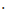 UYARLAMAAİLE KATILIMIDEĞERLENDİRMEOyundan hoşlandın mı?Oyunda hangi hareketleri yaptık?Bildiğin başka oyunlar var mı?Arkadaşının kim olduğunu bulmakta zorlandın mı?GÜNLÜK EĞİTİM AKIŞIOkul Adı  : …………...                                                                                                                                             Tarih      :12.04.2018Yaş Grubu (Ay): ……………Öğretmen Adı: ……………GÜNE BAŞLAMA ZAMANIOYUN ZAMANIKAHVALTI, TEMİZLİKETKİNLİK ZAMANI“Mis Kokulu Çiçekler” İsimli Oyun, Türkçe, Sanat Bütünleştirilmiş Büyük Grup Ve Bireysel Etkinlik “Güzel Ve Çirkin” İsimli Oyun, Sanat Bütünleştirilmiş Büyük Grup EtkinliğiGÜNÜ DEĞERLENDİRME ZAMANIEVE GİDİŞ GENEL DEĞERLENDİRME Çocuk açısından:Program açısından:Öğretmen açısından:“MİS KOKULU ÇİÇEKLER”Etkinlik Türü: Oyun, Türkçe, Sanat Etkinliği (Bütünleştirilmiş Büyük Grup Ve Bireysel Etkinlik)Yaş Grubu   :  	                                                               							KAZANIMLAR VE GÖSTERGELERİBİLİŞSEL GELİŞİMKazanım 6: Nesne ya da varlıkları özelliklerine göre eşleştirir.
(Göstergeleri: Nesne/varlıkları kokusuna göre ayırt eder, eşleştirir.  )Kazanım 7: Nesne ya da varlıkları özelliklerine göre gruplar.
(Göstergeleri: Nesne/varlıkları kokusuna göre gruplar.)Kazanım 8: Nesne ya da varlıkların özelliklerini karşılaştırır.
(Göstergeleri: Nesne/varlıkların kokusunu ayırt eder, karşılaştırır.)MOTOR GELİŞİM
Kazanım 4: Küçük kas kullanımı gerektiren hareketleri yapar. 
(Göstergeleri: Malzemeleri keser. Malzemeleri yapıştırır. Malzemeleri değişik şekillerde katlar. Değişik malzemeler kullanarak resim yapar.)MATERYALLERPipet, lale çiçeği kalıbı, oyun hamuruSÖZCÜKLERKAVRAMLARDuyu: Kokulu-KokusuzÖĞRENME SÜRECİÇiçekler – meyveler oyunu oynanacağı söylenir. Bir grup çiçekler bir grup meyveler olur. Öğretmen çiçekler derse çiçekler grubu zıplamaya başla. Meyveler derse meyveler grubu zıplar, çiçekler-meyveler derse her iki grup zıplar. Öğretmen sustuğunda tüm gruplar sessiz ve hareketsiz kalırlar.Çocuklara çiçekleri sevip sevmedikleri, niçin çiçek ekildiği, çevreye verdiği güzellik dışında faydaları olup olmadığı sorulur. Cevapları dinlenir.Kokularının nasıl olduğu konuşulduktan sonra sınıfa getirilen çiçekler koklanır. Aşağıdaki parmak oyunu oynanır.  BENİM KÜÇÜK BİR BAHÇEM VAR
Benim küçük bir bahçem var, (Kollar daire şeklinde açılarak bahçe yapılır.)
Onu çok dikkatli kazarım. (parmaklar tırmık gibi yapılır.)
Çiçek tohumlarını buraya ekerim, (El ile tohum ekme hareketi yapılır.)
Yağmur yağacak. (Ellerle yağmur hareketi yapılır.)
Güneş açacak, (Eller yanlara ve havaya kaldırılır.)
Benim tohumlarım gittikçe büyüyecek. (Parmaklar önde birleştirilir, baş öne eğilir, yavaş yavaş yukarı doğru kaldırılır.)
Çiçek açacak, (Baş üzerinde iki elin tabanları birleştirilerek çiçek açma hareketi yapılır.)
Kış gelecek.
Çiçeklerim tohumlarını saklayıp,
Kış uykusuna yatacak. (İki elin parmakları birleştirilir, yavaş yavaş kollar indirilir.)Masalara geçilerek lale kalıplarını kesip pipetlere yapıştırırlar. Pipetlerde oyun hamuru kutularına (diplerinde az oyun hamuru olacak ) batırılarak etkinlik sona erdirilir. İsteyen öğrenciler gün sonunda çiçeklerini evlerine götürürler.
UYARLAMAAİLE KATILIMIDEĞERLENDİRMEEtkinlik hangi oyunla başladı?Çiçekler mis kokulu mudur pis kokulumudur?Senin en sevdiğin çiçek hangisidir?“GÜZEL VE ÇİRKİN”Etkinlik Türü: Oyun, Sanat Etkinliği (Bütünleştirilmiş Büyük Grup Etkinliği)Yaş Grubu   :  							KAZANIMLAR VE GÖSTERGELERİDİL GELİŞİMİKazanım 5: Dili iletişim amacıyla kullanır.
(Göstergeleri: Konuşma sırasında göz teması kurar.  Jest ve mimikleri anlar. Konuşurken jest ve mimiklerini kullanır. Konuşmayı başlatır. Konuşmayı sürdürür. Konuşmayı sonlandırır. Konuşmalarında nezaket sözcükleri kullanır. Sohbete katılır. Konuşmak için sırasını bekler. Duygu, düşünce ve hayallerini söyler.)Kazanım 10: Görsel materyalleri okur.
(Göstergeleri: Görsel materyalleri inceler. Görsel materyalleri açıklar. Görsel materyallerle ilgili sorular sorar. Görsel materyallerle ilgili sorulara cevap verir. Görsel materyalleri kullanarak olay, öykü gibi kompozisyonlar oluşturur.)
Kazanım 11: Okuma farkındalığı gösterir.
(Göstergeleri: Çevresinde bulunan yazılı materyaller hakkında konuşur. Yetişkinden kendisine kitap okumasını ister. Okumayı taklit eder. Okumanın günlük yaşamdaki önemini açıklar.)
SOSYAL VE DUYGUSAL GELİŞİMKazanım 4: Bir olay ya da durumla ilgili olarak başkalarının duygularını açıklar.
(Göstergeleri: Başkalarının duygularını söyler. Başkalarının duygularının nedenlerini söyler. Başkalarının duygularının sonuçlarını söyler.)
Kazanım 5: Bir olay ya da durumla ilgili olumsuz duygularını uygun yollarla gösterir.
(Göstergeleri: Olumsuz duygularını olumlu sözel ifadeler kullanarak açıklar. Olumsuz duygularını olumlu davranışlarla gösterir.)
MATERYALLERGüzel ve çirkin masalı ve kahramanlarını fotokopileriSÖZCÜKLERKAVRAMLARÖĞRENME SÜRECİÇocuklarla eski minder oyunu oynanır.Eski minder yüzünü gösterGöstermezsen bir poz verGüzellik mi çirkinlik mi?Havuz başında heykellik mi?              Oyunun sonunda ebe güzel demişse güzel pozlar, çirkin demişse çirkin pozlar verilir. Ebe en güzeli veya en çirkini seçer. Tüm çocuklar ebe olduktan sonra çocuklar minderlerin üzerine oturur. Öğretmen  “Bugün size Güzel ve Çirkin adlı masalı okuyacağım”  der ve masalı okur. Masalın sonunda çocuklara güzel davranışların ve güzel konuşmanın insanları çok etkilediği anlatılır. Birbirimizle konuşurken oyun oynarken kibar ve güzel olmamızın öneminden bahsedilir.Güzel güzel oynarken			Teşekkür ederim, lütfenMutlu olur çocuklar 			Güzel kelimelerdirKaba davranışlarla 			Kötü davranışlardan sonraÇirkinleşir insanlar			Özür dilemek gerekirDörtlükleri okunur. Güzel ve çirkin masalına ait kahramanların çomak kuklaları yapılarak etkinlik sonlandırılır.UYARLAMAAİLE KATILIMIDEĞERLENDİRMEOyunu sevdin mi?Güzel olmak mı çirkin olmak mı eğlenceliydi?Oyunu tekrar oynamak ister misin?GÜNLÜK EĞİTİM AKIŞIOkul Adı  : …………...                                                                                                                                             Tarih      : 13.04.2018Yaş Grubu (Ay): ……………Öğretmen Adı: ……………GÜNE BAŞLAMA ZAMANIOYUN ZAMANIKAHVALTI, TEMİZLİKETKİNLİK ZAMANI“Dünya Turu” İsimliTürkçe, Drama Bütünleştirilmiş Büyük Grup Etkinliği “Canlı-Cansız” İsimliTürkçe, Sanat Bütünleştirilmiş Büyük Grup EtkinliğiGÜNÜ DEĞERLENDİRME ZAMANIEVE GİDİŞ GENEL DEĞERLENDİRME Çocuk açısından:Program açısından:Öğretmen açısından:“DÜNYA TURU”Etkinlik Türü: Türkçe, Drama Etkinliği (Bütünleştirilmiş Büyük Grup Etkinliği)Yaş Grubu   :  							KAZANIMLAR VE GÖSTERGELERİDİL GELİŞİMİ
Kazanım 5: Dili iletişim amacıyla kullanır.
(Göstergeleri: Sohbete katılır. Duygu, düşünce ve hayallerini söyler.)
Kazanım 8: Dinledikleri/izlediklerini çeşitli yollarla ifade eder.
(Göstergeleri: Dinledikleri/izlediklerini drama yoluyla sergiler.)SOSYAL DUYGUSAL GELİŞİMKazanım 16: Toplumsal yaşamda bireylerin farklı rol ve görevleri olduğunu açıklar.
(Göstergeleri: Toplumda farklı rol ve görevlere sahip kişiler olduğunu söyler.)MATERYALLERKartonSÖZCÜKLERTur rehberiKAVRAMLARÖĞRENME SÜRECİ              Sınıftaki sandalyeler dizilerek uçak gibi düzenlenir. Kartondan kanat yapılır ve yanlara yere koyulur. Bir tura gidileceği kendisinin de tur rehberi olacağı söylenir. “Tur rehberi nedir?” diye sorularak bilgi verilir. Çocuklar sandalyelerine otururlar ve uçak kalkar. Rehber “Evet arkadaşlar, şu an ………………sınıfına gezimiz için yola çıkmış bulunmaktayız. Bu gezimiz boyunca sınıf kütüphanesi, sınıf merkezleri gezilecektir” diyerek canlandırmayı başlatır. Uçak inince rehber eşliğinde tek tek sınıf gezilir. Gezi sonunda tekrar uçağa binilerek yolculuk sonlandırılır. Yolculuk sonunda tur rehberinin ne iş yaptığı çocuklarla konuşulur. Ardından tur rehberi olmak isteyen çocuklarla süreç tamamlanır.UYARLAMAAİLE KATILIMIDEĞERLENDİRMETur rehberi ne iş yapıyor?Büyüdüğünde tur rehberi olmak ister misin?Tur rehberi olsaydın hangi ülkeleri anlatmak isterdin?“CANLI-CANSIZ”Etkinlik Türü: Türkçe, Sanat Etkinliği (Bütünleştirilmiş Büyük Grup Etkinliği)Yaş Grubu   :  							KAZANIMLAR VE GÖSTERGELERİBİLİŞSEL ALANKazanım 1: Nesne/durum/olaya dikkatini verir.
(Göstergeleri: Dikkat edilmesi gereken nesne/durum/olaya odaklanır.)
DİL GELİŞİMİ
Kazanım 2: Sesini uygun kullanır.
(Göstergeleri: Konuşurken/şarkı söylerken nefesini doğru kullanır.)
Kazanım 3: Söz dizimi kurallarına göre cümle kurar.
(Göstergeleri: Düz cümle kurar.)
Kazanım 6: Sözcük dağarcığını geliştirir.
(Göstergeleri: Zıt anlamlı sözcükleri kullanır.)
Kazanım 7: Dinledikleri/izlediklerinin anlamını kavrar.
(Göstergeleri: Dinledikleri/izlediklerini açıklar. Dinledikleri/izledikleri hakkında yorum yapar.)MATERYALLERElişi kağıdı, ağaç, çiçek ve bebek resimleri, yapıştırıcıSÖZCÜKLERKAVRAMLARZıt: Canlı-CansızÖĞRENME SÜRECİ                Çocuklarla bir bahçe gezisi yapılarak etkinliğe başlanır. Bahçede, önce öğretmenin örnekleriyle canlı-cansız nesneler açıklanır. Daha sonra sınıfa dönülerek sınıftaki nesneler canlı-cansız olma yönünden incelenir. Görsellerle canlı-cansız kavramı desteklenir. Bir şeyin canlı olması için nefes alması, beslenmesi ve hareket etmesi gerektiği vurgulanır.Çocuklar çiçek, ağaç, bebek olarak 3 gruba ayrılır. Her grup kağıt katlama ile çiçek, ağaç ve bebek yapar. Öğretmen çocukların çiçeklerini bir kartona yapıştırır. Karşısına mümkünse canlı çiçek, mümkün değilse çiçek resmi koyar. Aynı şey ağaç ve bebek için, gerçek ağaç ve bebek resimleriyle yapılır.Çocuklar büyük bir halka oluştururlar, yere otururlar. Çocuklar arasından bir bahçıvan ve bir de yaramaz çocuk seçilir. Bahçıvan çiçekleri sularken yaramaz çocuk bahçede dolaşmaktadır. Bahçıvan yaramaz çocuğun yanına giderek sakın çimlere basma, çiçekleri koparma der. Yaramaz çocuk beni yakalamayı başarırsan söylediklerini yaparım der ve kaçmaya başlar. Ama yaramaz çocuk hangi hareketi yapıyorsa bahçıvan da aynı hareketleri yapmak zorundadır. Örneğin çocuk iki kez kendi etrafında dönerse bahçıvan da dönecek, tek ayakta koşarsa bahçıvan da tek ayakta koşacaktır.Öğretmen daha önceden üzerinde canlı ve cansız varlıkların resimlerinin olduğu küçük kartlar hazırlamış ve bunları çocukların takabilmesi için ip geçirmiştir. Çocuklara kartları boyunlarına takmalarını karttaki resimlerde ne olduğuna dikkat etmeleri söylenir. Kartları sırtlarına doğru takarlar.Çocuklar kartları taktıktan sonra, öğretmenin daha önceden çizdiği dairenin üzerine dizilir. Öğretmen‘’Bize bir ebe gerekli. Peki ne yapmalı. En iyisi sayışmalı. İçinizden birini bulmalı. Son dokunduğum ebe olmalı.’’Tekerlemesi ile bir ebe seçer.Ebenin müzik eşliğinde halkanın içerisinde dolaşacağını söyler. Müzik kesilince ,ebeden hangi arkadaşının önünde durursa, ona arkasındaki kartta resmi bulunan hayvanı yada eşyayı tahmin edebilmek için ipucu alabileceği sorular sormasını istenir. (Nasıl ses çıkarır? Nasıl hareket eder? Vb..) Ebenin soru sorduğu çocuk, ipucu verirken kartındaki resmin adını söylememesi hatırlatılır. Ebe doğru tahminde bulunursa, diğer çocuk ebe olur.UYARLAMAAİLE KATILIMI“Pazartesi günkü etkinliğimiz için 2 adet beyaz karanfil göndermeniz rica olunur” notu velilere gönderilir.DEĞERLENDİRMEEvinizden bir canlı bir cansız nesne örneği verir misin?Bir nesnenin canlı olması için ne gerekir?Bu etkinlikten keyif aldın mı?GÜNLÜK EĞİTİM AKIŞIOkul Adı  : …………...                                                                                                                                             Tarih      : 16.04.2018Yaş Grubu (Ay): ……………Öğretmen Adı: ……………GÜNE BAŞLAMA ZAMANIOYUN ZAMANIKAHVALTI, TEMİZLİKETKİNLİK ZAMANI“Çiçekler Nasıl Su İçer?” İsimliFen Bireysel Etkinlik “Afrika” İsimliTürkçe, Müzik Bütünleştirilmiş Büyük Grup EtkinliğiGÜNÜ DEĞERLENDİRME ZAMANIEVE GİDİŞ GENEL DEĞERLENDİRME Çocuk açısından:Program açısından:Öğretmen açısından:“ÇİÇEKLER NASIL SU İÇER?”Etkinlik Türü: Fen Etkinliği (Bireysel Etkinlik)Yaş Grubu   :  								KAZANIMLAR VE GÖSTERGELERİBİLİŞSEL ALANKazanım 5: Nesne ya da varlıkları gözlemler.
(Göstergeleri: Nesne/varlığın adını söyler. Nesne/varlığın rengini söyler.)Kazanım 17: Neden-sonuç ilişkisi kurar.
(Göstergeleri: Bir olayın olası nedenlerini söyler. Bir olayın olası sonuçlarını söyler.)MATERYALLERKaranfil, plastik bardak, gıda boyasıSÖZCÜKLERKAVRAMLARÖĞRENME SÜRECİCuma günü konuşulan canlı-cansız kavramı çocuklarla hatırlanır. Bir nesnenin canlı olması için gereken özelliklerden birinin de beslenmek olduğu hatırlanır. Bitkilerin de nasıl beslendiği, nasıl su içtiği çocuklara sorulur. Bunu daha iyi anlamak için bir deney yapılacağı çocuklarla paylaşılır. Çocuklar evden getirdikleri karanfillerini çıkarırlar. Öğretmen karanfillerin boyunu plastik bardakta dik duracak şekilde keser. Bardaklar siyah gıda boyası ve biraz su koyulur. Çiçekler bardaklara yerleştirilir.              Çocuklara, çiçeğin eğer bu suyu içerse bu renklerin çiçekte olacağı, ancak bunun hemen görülemeyeceği, birkaç gün boyunca her gün çiçekteki değişikliğin gözleneceği söylenir. Çocuklara çiçekte ne gibi değişiklikler bekledikleri sorularak etkinlik sonlandırılır.UYARLAMAAİLE KATILIMIDEĞERLENDİRMEBu deney ne ile ilgiliydi?Deneyle sırasıyla neler yaptık?Sence sonunda ne olacak?“AFRİKA”Etkinlik Türü: Türkçe, Müzik Etkinliği (Bütünleştirilmiş Büyük Grup Etkinliği)Yaş Grubu   :  								KAZANIMLAR VE GÖSTERGELERİBİLİŞSEL ALANKazanım 5: Nesne ya da varlıkları gözlemler.
(Göstergeleri: Nesne/varlığın adını söyler. Nesne/varlığın büyüklüğünü söyler. Nesne/varlığın sesini söyler.)MOTOR GELİŞİM
Kazanım 5: Müzik ve ritim eşliğinde hareket eder.
(Göstergeleri: Bedenini kullanarak ritim çalışması yapar.)
SOSYAL DUYGUSAL GELİŞİMKazanım 8: Farklılıklara saygı gösterir.
(Göstergeleri: İnsanların farklı özellikleri olduğunu söyler.)
Kazanım 9: Farklı kültürel özellikleri açıklar.
(Göstergeleri: Kendi ülkesinin kültürüne ait özellikleri söyler. Kendi ülkesinin kültürü ile diğer kültürlerin benzer ve farklı özelliklerini söyler. Farklı ülkelerin kendine özgü kültürel özellikleri olduğunu söyler.)MATERYALLERAfrika ile ilgili görseller, Afrika ile ilgili müzik, kakaoSÖZCÜKLERKAVRAMLARÖĞRENME SÜRECİ                 Sınıf duvarları önce Afrika’da yaşayan hayvan resimleriyle donatılır, sonlara doğru Afrika kabilelerinin evleri ve Afrikalı insanların resimleri asılır. Çocuklara da yine bir gezinin kendini beklediğini, ancak bu seferki gezide tehlikeli hayvanların da olduğu, çok dikkatli olmaları gerektiği söylenir.                   Çocuklar sıra halinde hayvanları incelemeye başlarlar. Öğretmen kısa kısa hayvanlarla ilgili bilgi verir. Çocukların dikkatlerini açık tutmak için “Aaa karşıdan aslan geliyor, bakın ne kadar büyük filler, çok büyükler yol verin” gibi cümleler kurar. Sonlara doğru resimlerle beraber, Afrika kültürleri ile ilgili de bilgi verilir. Afrikalıların danslara ve müziğe yoğun ilgileri olduğu vurgulanarak mümkünse davullardan oluşan bir Afrika müziği dinlenir. Müzik dinlenirken çocukların yüzleri ıslatılan kakao ile renklendirilir ve çocuklar masalarına geçerek müzik eşliğinde Afrika ritimlerini yapmaya çalışırlar.UYARLAMAAİLE KATILIMIDEĞERLENDİRMEHangi kültürü tanıdık?Afrika kültürü ile ilgili neler öğrendin?Bu etkinlikten keyif aldın mı?GÜNLÜK EĞİTİM AKIŞIOkul Adı  : …………...                                                                                                                                             Tarih      : 17.04.2018Yaş Grubu (Ay): ……………Öğretmen Adı: ……………GÜNE BAŞLAMA ZAMANIOYUN ZAMANIKAHVALTI, TEMİZLİKETKİNLİK ZAMANI“Kirli Temiz” İsimli Fen Büyük Grup Etkinliği “Nasrettin Hoca” İsimli Türkçe, Sanat Bütünleştirilmiş Büyük Grup EtkinliğiGÜNÜ DEĞERLENDİRME ZAMANIEVE GİDİŞ GENEL DEĞERLENDİRME Çocuk açısından:Program açısından:Öğretmen açısından:“KİRLİ TEMİZ”Etkinlik Türü: Fen Etkinliği (Büyük Grup Etkinliği)Yaş Grubu   :  							KAZANIMLAR VE GÖSTERGELERİMOTOR GELİŞİMKazanım 4. Küçük kas kullanımı gerektiren hareketleri yapar. 
(Göstergeleri: Nesneleri üst üste dizer. Nesneleri yan yana dizer.)MATERYALLERPlastik bardak, fasulye, meyve suyuSÖZCÜKLERKAVRAMLARZıt: Kirli-TemizÖĞRENME SÜRECİHer çocuğa 10 adet plastik ya da kâğıt bardak dağıtılır. Çocuklar bardakların dördünü yan yana, diğerlerini de düşürmeden üst üste dizmeye çalışırlar. Oyundan sonra çocuklara üçer tane bardak dağıtılır. Her çocuğa bardakların içine koyacakları 10 tane renkli fasulye dağıtılır. Önce fasulyeler sayılır.  Birinci bardağa 2 ikinci bardağa 2 fasulye koymaları istenir. Üçüncü bardağa iki bardağın toplamı kadar fasulye koyacaklardır. Oyun anlatıldıktan sonra farklı sayılarla toplama işlemleri yapılır.Toplama işlemleri de yapıldıktan sonra çocuklara velileri getirdiği meyve suları dağıtılacağı bardaklarının kirli mi temiz mi olduğu sorulur. O bardaklarla oyun oynadığımız için kirli olabileceği yıkanması gerektiğine karar verilir.Sınıfa davet edilen velinin ve öğretmenin yardımıyla çocuklar bardaklarını yıkar.Temiz bardaklara meyve suları konarak içilir.Öğretmen meyve suyunu bitiren çocuklara bardaklarının temiz mi kirli mi olduğunu tekrar sorar.UYARLAMAAİLE KATILIMIDEĞERLENDİRMEEtkinlikte neler yaptık?Toplama çalışmaları hoşuna gidiyor mu?Elbiseler kirlenince nasıl temizleriz?Sınıfımız kirlenince kim temizler?“NASRETTİN HOCA”Etkinlik Türü: Türkçe, Sanat Etkinliği (Bütünleştirilmiş Büyük Grup Etkinliği)Yaş Grubu   :  							KAZANIMLAR VE GÖSTERGELERİBİLİŞSEL GELİŞİMKazanım 3: Algıladıklarını hatırlar.
(Göstergeleri: Nesne/durum/olayı bir süre sonra yeniden söyler. Eksilen ya da eklenen nesneyi söyler. Hatırladıklarını yeni durumlarda kullanır.)
Kazanım 10: Mekânda konumla ilgili yönergeleri uygular.
(Göstergeleri: Nesnenin mekândaki konumunu söyler. Yönergeye uygun olarak nesneyi doğru yere yerleştirir. Mekânda konum alır. Harita ve krokiyi kullanır.)SOSYAL DUYGUSAL GELİŞİMKazanım 9: Farklı kültürel özellikleri açıklar.
(Göstergeleri: Kendi ülkesinin kültürüne ait özellikleri söyler. Kendi ülkesinin kültürü ile diğer kültürlerin benzer ve farklı özelliklerini söyler.)Kazanım 9: Farklı kültürel özellikleri açıklar.
(Göstergeleri: Kendi ülkesinin kültürüne ait özellikleri söyler. Kendi ülkesinin kültürü ile diğer kültürlerin benzer ve farklı özelliklerini söyler.)MATERYALLERÜlkemizin tarihi ve turistik yerleri ile ilgili görseller, Nasrettin Hoca figürüSÖZCÜKLERKAVRAMLARÖĞRENME SÜRECİÖğretmen çocuklara büyükanne ve büyük babalarının nerede yaşadıklarını, farklı şehirlerde veya köylerde yaşayan akrabaları olup olmadığınısorar.Bu akrabalarımızı ziyaret edildiğinde neler yapıldığı hakkında sohbet edilir. Ülkemizin tarihi ve turistik yerleri ile ilgili görseller incelenir. Pamukkale, Efes Harabeleri, Peri Bacaları, Nasrettin Hoca türbesi ve Mevlana türbesi, Karadeniz yaylaları, Sümela manastırı gibi yerlerin ülkemizde bulunduğu insanların buraları görmek için birçok yerden insanların geldiği anlatılır. “Hoca aksamleyin eve dogruyururken, baklava seven bir koyluylekarsilasir. 
-Hoca, kisa bir sure once bir adam buyuk bir tepsi baklava goturuyordu... 
-Beni ilgilendirmez! 
-Fakat adam tepsiyi sizin eve goturuyordu. 
-O zaman seni ilgilendirmez!”Nasrettin Hoca fıkrası okunur. Masalara geçilerek Nasrettin hoca figürü boyanır. Hocanın sarığı ve sakalları pamukla kaplanır.UYARLAMAAİLE KATILIMIDEĞERLENDİRMEEtkinlikte neler yaptık?Bu gün ülkemizdeki pek çok yerin fotoğraflarını inceledik, buralardan birkaçının ismini söyleyebilir misin?Nasrettin hoca hakkında neler biliyorsun?Pamukkale nasıl bir yer? Neden oraya Pamukkale denmiş?GÜNLÜK EĞİTİM AKIŞIOkul Adı  : …………...                                                                                                                                            Tarih      : 18.04.2018Yaş Grubu (Ay): ……………Öğretmen Adı: ……………GÜNE BAŞLAMA ZAMANIOYUN ZAMANIKAHVALTI, TEMİZLİKETKİNLİK ZAMANI“Çiçekler Nefes Alır Mı? İsimliFen Bireysel Etkinlik “Düzenli-Dağınık” İsimliTürkçe Bireysel EtkinlikGÜNÜ DEĞERLENDİRME ZAMANIEVE GİDİŞ GENEL DEĞERLENDİRME Çocuk açısından:Program açısından:Öğretmen açısından:“ÇİÇEKLER NEFES ALIR MI?Etkinlik Türü:Fen Etkinliği (Bireysel Etkinlik)Yaş Grubu   :  								KAZANIMLAR VE GÖSTERGELERİBİLİŞSEL ALANKazanım 1: Nesne/durum/olaya dikkatini verir.
(Göstergeleri: Dikkat edilmesi gereken nesne/durum/olaya odaklanır.)
Kazanım 2:Nesne/durum/olayla ilgili tahminde bulunur.
(Göstergeleri: İpuçlarını birleştirerek tahminini söyler.)Kazanım 17: Neden-sonuç ilişkisi kurar.
(Göstergeleri: Bir olayın olası nedenlerini söyler. Bir olayın olası sonuçlarını söyler.)MATERYALLERKaranfil, lastik, buzdolabı poşetiSÖZCÜKLERKAVRAMLARÖĞRENME SÜRECİ“Hadi bugün önce dün renkli suya koyduğumuz çiçeğimizi inceleyelim” denilerek çiçekler kontrol edilir. Ardından “Çiçeğimiz yavaş yavaş su içmeye başlamış, peki nefes alıyor mu? Ne dersiniz?” diye sorulur. Çiçekler nasıl nefes alır?Burunları var mıdır?Varsa nerdedir?              Gibi sorularla farklı düşünmeleri için çocuklar yönlendirilirler. “bunu da bir deneyle görelim mi?” denilerek çocukların önceki deney için getirdikleri karanfillerin ikincisi dağıtılır. Çocuklar çiçeklerinin çiçek kısmına boyu kısaltılmış buzdolabı poşeti, lastikle geçirilir. Bir önceki deneyde olduğu gibi çiçeğin boyu kısaltılır ve su dolu plastik kaba koyulur. “Bu çiçeğin nefes aldığını nasıl anlarız?” diye sorulur.                Çocuklara ikinci buzdolabı poşeti verilir ve poşeti açarak ağızlarına tutmaları istenir. Çocuklar burunlarından aldıkları nefesi poşete üflerler. Kısa bir süre sonra poşetin buhar olduğu gözlenir. Bu aşamada çocuklara çiçeğin poşetinde de benzer şeylerin olacağı söylenir ve çiçekler gözlenmek üzere bir kenara kaldırılır.UYARLAMAAİLE KATILIMIDEĞERLENDİRMEBu deneyi neden yaptık?İki gündür deney yapıyoruz, deney yapmak hakkında ne düşünüyorsun?Çiçeğin nefes aldığını nasıl anlayacağız?“DÜZENLİ-DAĞINIK”Etkinlik Türü: Türkçe Etkinliği (Bireysel Etkinlik)Yaş Grubu   :  							KAZANIMLAR VE GÖSTERGELERİDİL GELİŞİMİ
Kazanım 5: Dili iletişim amacıyla kullanır.
(Göstergeleri: Sohbete katılır. Duygu, düşünce ve hayallerini söyler.)
Kazanım 6: Sözcük dağarcığını geliştirir.
(Göstergeleri: Zıt anlamlı sözcükleri kullanır.)SOSYAL DUYGUSAL GELİŞİMKazanım 13: Estetik değerleri korur.
(Göstergeleri: Çevresini farklı biçimlerde düzenler. )MATERYALLERKavramla ilgili boyama sayfaları, boyama kalemleriSÖZCÜKLERKAVRAMLARZıt: Düzenli-DağınıkÖĞRENME SÜRECİ                Öğretmen çocukların sınıfta istedikleri gibi oynamalarına izin verir. Verilen süre sonunda çocuklara “Çocuklar oyun süreniz doldu” denilerek tepkileri gözlenir. Sınıfı toplama yönünde olan çocuk sayısı fazla ise sınıfı toplamasalardı nasıl görüneceği, diğer etkinliklerin o dağınıklıkta nasıl yapılacağı sorulur. Eğer sınıfı toplamaya çalışanlar çoğunluk değilse sınıfın bu halinin bir sonraki etkinliğe uygun olmadığı bu konuda çocuklarla konuşmak istediği belirtilir ve çocuklar masalara davet edilir.Dağınıklık ne demek?Bir yer ne zaman dağınık olur? Soruları sorularak dağınık birkaç mekan resmi gösterilir. Ardından” Bu resimlerdeki mekanlarla sınıfımız arasındaki benzerlikler görüyorum, bu konuda ne düşünüyorsunuz?” Diye sorularak çocukların cevapları dinlenir. Çocukların cümlelerini dilbilgisi kurallarına uygun kurmaları için yönlendirici olunur. Sohbet sonunda sınıf beraberce toplanır. Toplanan sınıf beraber dolaşılarak “Şu an sınıfımız düzenli oldu” denilerek düzenli mekan fotoğrafları gösterilir. Düzenli olmanın önemi paylaşılır. Son olarak çocuklar dağını ve düzenli kavramları ile ilgili boyama sayfalarını boyarlar.UYARLAMAAİLE KATILIMIDEĞERLENDİRMEBu etkinlikte sınıfımız sizin oyununuz sonunda nasıl görünüyordu?Bir mekana düzenli dememiz için neler gerekli?Düzenli olmak neden önemli?GÜNLÜK EĞİTİM AKIŞIOkul Adı  : …………...                                                                                                                                             Tarih      : 19.04.2018Yaş Grubu (Ay): ……………Öğretmen Adı: ……………GÜNE BAŞLAMA ZAMANIOYUN ZAMANIKAHVALTI, TEMİZLİKETKİNLİK ZAMANI“23 Nisan Ve Atatürk” İsimli Türkçe, Sanat Bütünleştirilmiş Büyük Grup Etkinliği “ÜüürüÜü” İsimli Oyun Büyük Grup EtkinliğiGÜNÜ DEĞERLENDİRME ZAMANIEVE GİDİŞ GENEL DEĞERLENDİRME Çocuk açısından:Program açısından:Öğretmen açısından:“23 NİSAN VE ATATÜRK”Etkinlik Türü: Türkçe, Sanat Etkinliği (Bütünleştirilmiş Büyük Grup Etkinliği)Yaş Grubu   :  													KAZANIMLAR VE GÖSTERGELERİBİLİŞSEL GELİŞİMKazanım 21: Atatürk’ü tanır. 
(Göstergeleri: Atatürk'ün hayatıyla ilgili belli başlı olguları söyler. Atatürk’ün kişisel özelliklerini söyler.)
Kazanım 22: Atatürk'ün Türk toplumu için önemini açıklar. 
(Göstergeleri: Atatürk’ün değerli bir insan olduğunu söyler. Atatürk'ün getirdiği yenilikleri söyler. Atatürk’ün getirdiği yeniliklerin önemini söyler.)SOSYAL VE DUYGUSAL GELİŞİMKazanım 9: Farklı kültürel özellikleri açıklar.
(Göstergeleri: Kendi ülkesinin kültürüne ait özellikleri söyler.)Kazanım 11: Atatürk ile ilgili etkinliklerde sorumluluk alır. 
(Göstergeleri: Atatürk ile ilgili etkinliklere katılır. Atatürk ile ilgili duygu ve düşüncelerini farklı etkinliklerle ifade eder.)
MATERYALLERAtatürk resimleri, süsleme malzemeleriSÖZCÜKLERKAVRAMLARÖĞRENME SÜRECİMustafa Kemal Atatürk ve arkadaşlarının fotoğrafları incelenir. Mustafa Kemal Atatürk’ün çocukları çok sevdiği, ülkemizi düşmanlardan kurtarıp bizi özgürlüğümüze kavuşturduğu onlara anlatılır.İzindeyiz yüce Atam Seninle güldü bu güzel vatanİlkelerin yaşayacakŞeref sözüdür sen bize inanMustafa kemal özgürlük demekEngüzel şarkıdır dudaklardaYine başımızda nöbette yine Kim demiş bizden uzaklardaParıldayan güneş gibiAlev alev yaktı gönülleriSana selam sevgi sana Bütün cihan saydı bu milletiMustafa kemal özgürlük demekEn güzel şarkıdır dudaklardaYine başımızda nöbette yine Kim demiş bizden uzaklarda, marş dinledikten sonra bir kez de öğrencilerin katılımı ile söylenir.	Atatürk’ün çocuklarla çekildiği fotoğraflara süslü çerçeveler yapılarak 23 Nisan Ulusal Egemenlik ve Çocuk Bayramı ile ilgili şenlik görüntüleri izlenir.UYARLAMAAİLE KATILIMIDEĞERLENDİRMEEtkinlikte neler yapıldı?Marşı sevdin mi?Atatürk’ün ailesinden kimleri tanıyorsun?Atatürk neden bizim Ata dedemiz?“ÜÜÜRÜ ÜÜ”Etkinlik Türü: Oyun Etkinliği (Büyük Grup Etkinliği)Yaş Grubu   :  	KAZANIMLAR VE GÖSTERGELERİBİLİŞSEL GELİŞİMKazanım 2:Nesne/durum/olayla ilgili tahminde bulunur.
(Göstergeleri: Nesne/durum/olayın ipuçlarını söyler. İpuçlarını birleştirerek tahminini söyler. Gerçek durumu inceler. Tahmini ile gerçek durumu karşılaştırır.)
DİL GELİŞİMİ
Kazanım 1: Sesleri ayırt eder.
(Göstergeleri: Sesin geldiği yönü söyler. Sesin kaynağının ne olduğunu söyler. Sesin özelliğini söyler. Sesler arasındaki benzerlik ve farklılıkları söyler. Verilen sese benzer sesler çıkarır.)
Kazanım 9: Sesbilgisi farkındalığı gösterir.
(Göstergeleri: Sözcüklerin başlangıç seslerini söyler. Sözcüklerin sonunda yer alan sesleri söyler. Aynı sesle başlayan sözcükler üretir. Aynı sesle biten sözcükler üretir. Şiir, öykü ve tekerlemedeki uyağı söyler. Söylenen sözcükle uyaklı başka sözcük söyler.)MATERYALLERÜzüm, üç ve horoz resmiSÖZCÜKLERKAVRAMLARÖĞRENME SÜRECİÖğretmen elindeki horoz kuklasını” üürüüüü” diye öttürerek sınıfın içinde dolaşır. Çocuklara Ü sesi ile başlayan kelimeler bulmaya çalışalım der. (ümit, Ünye,üç,üzgün,üzüm)çocuklar ü sesi ile başlayanları bulduktan sonra üç gruba ayrılır. 1. grup üzüm ikinci grup üç, üçüncü grup horoz boyayarak ü sesi ile ilgisini açıklar.Boyamalar bitince ü sesinin yazıldığı küçük not kağıtları havaya atılır. Müzik açılır. Ü sesi kağıtları dans ederek toplanır. Müziğin sonunda en çok Ü sesi kağıdı toplayan çocuk alkışlanır. Ümit sütlü tatlı yediKedi sütü hemen içtiÜzgün üzgün durma öyleTatlıdan ümidi kesme, mısralarında ü sesi ile başlayan ve biten kelimeler bulunarak etkinlik bitirilir.UYARLAMAAİLE KATILIMIDEĞERLENDİRMEEtkinlikte hangi sesi tanıdık?Ü sesini en iyi hangi canlı çıkarır?Ü sesi ile ilgili resmi boyadın?GÜNLÜK EĞİTİM AKIŞIOkul Adı  : …………...                                                                                                                                             Tarih      : 20.04.2018Yaş Grubu (Ay): ……………Öğretmen Adı: ……………GÜNE BAŞLAMA ZAMANIOYUN ZAMANIKAHVALTI, TEMİZLİKETKİNLİK ZAMANI“Atatürk Ve Çocuklar” İsimliTürkçe Büyük Grup Etkinliği “Bayram Geldi” İsimli Sanat Büyük Grup EtkinliğiGÜNÜ DEĞERLENDİRME ZAMANIEVE GİDİŞ GENEL DEĞERLENDİRME Çocuk açısından:Program açısından:Öğretmen açısından:“ATATÜRK VE ÇOCUKLAR”Etkinlik Türü: Türkçe Etkinliği (Büyük Grup Etkinliği)Yaş Grubu   :  							KAZANIMLAR VE GÖSTERGELERİBİLİŞSEL ALANKazanım 22: Atatürk'ün Türk toplumu için önemini açıklar.
(Göstergeleri: Atatürk’ün değerli bir insan olduğunu söyler. Atatürk'ün getirdiği yenilikleri söyler. Atatürk’ün getirdiği yeniliklerin önemini söyler.)SOSYAL DUYGUSAL GELİŞİMKazanım 11: Atatürk ile ilgili etkinliklerde sorumluluk alır.
(Göstergeleri: Atatürk ile ilgili etkinliklere katılır. Atatürk ile ilgili duygu ve düşüncelerini farklı etkinliklerle ifade eder.)MATERYALLERAtatürk resimleri, dil çubuğu, ip, makas, yapıştırıcıSÖZCÜKLERAtatürkKAVRAMLARÖĞRENME SÜRECİAtatürk’ün ülkemiz için önemi ve yaptıkları hatırlandıktan sonra Atatürk’ün çocuklar için neler yaptığını bilip bilmedikleri çocuklara sorulur. Atatürk’ün çocukları çok sevdiğini, her fırsatta onlarla sohbet edip yardımcı olmaya çalıştığı anlatılır.23 Nisan Ulusal Egemenlik ve Çocuk Bayramının çocuklara Atatürk’ün hediye ettiği anlatılır. Çocuklara Atatürk’ün çocuklarla çekilmiş fotoğrafları dağıtılır. Çocuklar kendi ellerindeki fotoğrafı inceledikten sonra arkadaşlarının da elindekileri incelerler. Tüm fotoğraflar incelendikten sonra dil çubukları köşelerinden iple bağlanarak çerçeve oluşturulur ve Atatürk’ün çocuklarla çekilmiş resimleri kesilerek çerçevelere yerleştirilir ve Atatürk köşesine konulur.Atatürk Diyor kiÇocuklar , çocuklarımBir hayat verdim sizeMutlu yaşayın diyeŞimdi tek isteğim şuOkuyun çalışın ki mutlu olsun Türkiye mısraları ile etkinlik bitirilir.UYARLAMAAİLE KATILIMIDEĞERLENDİRMEAtatürk hakkında düşüncelerini arkadaşlarınla paylaşır mısın?Atatürk’ün çocuklarla ilişkisi hakkında ne biliyorsun?Atatürk ile ilgili etkinliklerde görev almayı seviyor musun?“BAYRAM GELDİ”Etkinlik Türü: Sanat Etkinliği (Büyük Grup Etkinliği)Yaş Grubu   :  								KAZANIMLAR VE GÖSTERGELERİMOTOR GELİŞİM
Kazanım 4: Küçük kas kullanımı gerektiren hareketleri yapar. 
(Göstergeleri: Malzemeleri keser. Malzemeleri yapıştırır. Malzemeleri değişik şekillerde katlar.)
SOSYAL DUYGUSAL GELİŞİMKazanım 11: Atatürk ile ilgili etkinliklerde sorumluluk alır.
(Göstergeleri: Atatürk ile ilgili etkinliklere katılır. Atatürk ile ilgili duygu ve düşüncelerini farklı etkinliklerle ifade eder.)
Kazanım 13: Estetik değerleri korur.
(Göstergeleri: Çevresini farklı biçimlerde düzenler. )MATERYALLERBayrak, krepon kağıdı, çiçek resimleri, ip, makasSÖZCÜKLER23 Nisan Ulusal Egemenlik Ve Çocuk BayramıKAVRAMLARÖĞRENME SÜRECİ23 Nisan Ulusal Egemenlik ve Çocuk Bayramının önemi çocuklara bir kez daha anlatılır. Kurtuluş Savaşı döneminde ülkemizin kendisini yönetebilmek için meclis kurduğu ve bu sayede çok önemli bir adım atıldığı vurgulanır. Bu önemli günü Atatürk’ün çok sevdiği çocuklara armağan ettiği, dünyada kutlanan tek çocuk bayramı olduğu belirtilir. Daha sonra çocuklara krepon kağıdı şeritleri kedi merdiveni yapılmak üzere dağıtılır. Kartonlara çizilen çiçekler kesilir. Bayraklar, çiçekler ve kedi merdivenleri kullanılarak sınıf hep beraber süslenir. Son olarak “23 Nisan Kutlu Olsun” şarkısı çocuklarla beraber söylenir. Çocuklar şarkıyı söylerken ellerine bayrak alarak sallarlar.23 Nisan kutlu olsun
Sevinin çocuklar
Övünün büyükler
23 Nisan mutlu olsun

Çok büyük bayram bu bayram
Herkese kutlu olsun
Çok büyük bayram bu bayram
Herkese mutlu olsun.UYARLAMAAİLE KATILIMIDEĞERLENDİRMEHangi bayramı kutlamaya hazırlanıyoruz?Bu bayramın önemi nedir?Bu bayramı çocuklara kim armağan etmiştir?GÜNLÜK EĞİTİM AKIŞIOkul Adı  : …………...                                                                                                                                             Tarih      : 24.04.2018Yaş Grubu (Ay): ……………Öğretmen Adı: ……………GÜNE BAŞLAMA ZAMANIOYUN ZAMANIKAHVALTI, TEMİZLİKETKİNLİK ZAMANI“JimJim Jimnastik” İsimli Sanat, Müzik Bütünleştirilmiş Büyük Grup Etkinliği “Aç Kapıyı Bezirgan Başı” İsimli Oyun, Sanat Bütünleştirilmiş Büyük Grup EtkinliğiGÜNÜ DEĞERLENDİRME ZAMANIEVE GİDİŞ GENEL DEĞERLENDİRME Çocuk açısından:Program açısından:Öğretmen açısından:“JİM JİM JİMNASTİK”Etkinlik Türü: Sanat, Müzik Etkinliği (Bütünleştirilmiş Büyük Grup Etkinliği)Yaş Grubu   :  							KAZANIMLAR VE GÖSTERGELERİBİLİŞSEL GELİŞİM
Kazanım 1: Nesne/durum/olaya dikkatini verir.(Göstergeleri: Dikkat edilmesi gereken nesne/durum/olaya odaklanır.)Kazanım 17: Neden-sonuç ilişkisi kurar.(Göstergeleri: Bir olayın olası nedenlerini söyler. Bir olayın olası sonuçlarını söyler.)DİL GELİŞİMİ
Kazanım 5: Dili iletişim amacıyla kullanır.(Göstergeleri: Sohbete katılır.)MOTOR GELİŞİM
Kazanım 5: Müzik ve ritim eşliğinde hareket eder.(Göstergeleri: Basit dans adımlarını yapar. )ÖZBAKIM BECERİLERİKazanım 8: Sağlığı ile ilgili önlemler alır. (Göstergeleri:Sağlığını korumak için yapması gerekenleri söyler.)MATERYALLERSağlıklı çocuk resimleri, boyama kalemleri, yapıştırıcı, makasSÖZCÜKLERKAVRAMLARÖĞRENME SÜRECİSağlıklı bir vücuda sahip olmak için neler yapılması gerektiği ile ilgili çocuklarla sohbet edilir. Sınıfınpanolarından birine sağlıklı vücudu temsilen bir kız ve bir erkek çocuk resmi yapıştırılır. Öğretmen masalardan birisinin üzerine sağlıklı yaşamla ilgili ve ilgisiz bir sürü boyama çalışması koyar. Her çocuk sağlıklı yaşamla ilgili bir adet boyama alır. Boyamalar keçeli kalemlerle tamamlanır ve sağlıklı çocuk resimlerinin etrafına yapıştırılır. Her çocuk resmini yapıştırdıktan sonra Bu şekilde “Sağlıklı yaşam” kavram haritası oluşturmuş olur.Çocuklara “ Jimnastik” şarkısı söylenir. Öğretmen çocukları şarkıya uygun hareketlerle kısa kısa jimnastik yapmaya davet eder. Şarkıya uygun hareketlerle dans sonlandırılır.Bir baş iki omuzİki diz iki ayakJimjim jimnastikJimjim jimnastikBu şarkıyla sporun sağlıklı vücut için önemli olduğunu anlatmaya çalıştık. Haydi şimdi sıra spor yapmaya geldi” diyen öğretmen çocuklarla basit ısınma hareketlerini 10 a kadar sayarak yaparlar.Isınma hareketleri yapıldıktan sonra çocuklar bahçeye çıkarılır ve düz koşu yapılır.UYARLAMAAİLE KATILIMIDEĞERLENDİRMEBu etkinlikte nelerden bahsettik?Sağlığını kaybetmiş birisine bir tavsiyede bulunsan neler söylerdin?Şarkıyı ve dansı sevdin mi?“AÇ KAPIYI BEZİRGAN BAŞI”Etkinlik Türü: Oyun, Sanat Etkinliği (Bütünleştirilmiş Büyük Grup Etkinliği)Yaş Grubu   :  							KAZANIMLAR VE GÖSTERGELERİBİLİŞSEL GELİŞİM
Kazanım 4: Nesneleri sayar.(Göstergeleri: İleriye/geriye doğru birer birer ritmik sayar. Belirtilen sayı kadar nesneyi gösterir. Saydığı nesnelerin kaç tane olduğunu söyler. )Kazanım 10: Mekanda konum ile ilgili yönergeleri uygular.(Göstergeleri: Nesnenin mekandaki konumunu söyler. Yönergeye uygun olarak nesneyi doğru yere yerleştirir.)DİL GELİŞİMİKazanım 8: Dinledikleri/izlediklerini çeşitli yollarla ifade eder. (Göstergeleri: Dinledikleri/izlediklerini drama yoluyla sergiler.)MOTOR GELİŞİMKazanım 2: Denge hareketleri yapar.(Göstergeleri:Ağırlığını bir noktadan diğerine aktarır.)Kazanım 3: Nesne kontrolü gerektiren hareketleri yapar.(Göstergeleri: Bireysel ve eşli olarak nesneleri kontrol eder.)SOSYAL DUYGUSAL GELİŞİM
Kazanım 17: Başkalarıyla sorunlarını çözer.(Göstergeleri: Başkaları ile sorunlarını onlarla konuşarak çözer. Arkadaşlarıyla sorunlarını çözemediği zamanlarda yetişkinlerden yardım ister. Gerekli zamanlarda uzlaşmacı davranır.)
MATERYALLERBoyama kağıtları, boyama kalemleri, dil çubuğuSÖZCÜKLERKAVRAMLARÖĞRENME SÜRECİÇocuklar arasından iki bezirgan Ali Baba tekerlemesi ile seçilir. Ali baba bumbumSakalına kondumBeş para aldımÇarşıya vardım, çarşı yokEve döndüm, ev yokÇorba pişmiş kaşık yokYok yok yokBezirganlar diğer çocuklara duyurmadan kendilerine birer isim seçerler. (Bir lale, bir papatya gibi)Aç kapıyı bezirgan başı BezirganbaşıKapı hakkı ne dilersin, ne istersinArkamdaki yadigar olsun, yadigar olsun1 sıçan 2 sıçan 3.’de kapanŞarkısı söylenerek bezirganların arasından tek sıra şeklinde geçerler. Şarkının son dizesi “Arkamdaki yadigar olsun” söylendikten sonra kapıdan geçen 3. çocuk bezirganlar tarafından tutsak alınır. Bezirganlar tutsağın kulağına lale mi papatya mı diye sorar. Tutsak sessizce cevap verir. Lale derse lalenin, papatya derse papatyanın belinden tutar. Oyun yeniden başlar. Tüm çocuklar lale ya da papatyanın arkasına geçince oyunun çekişme aşaması başlar. Hangi grup çizgiyi geçer yada koparsa o küme yenik sayılır.Oyunun sonunda papatya grubu papatya resmi, lale grubu lale resmi boyayıp keser vazoya yerleştirir. Kaybeden tarafın ve kazanan tarafın duyguları ve davranışları nasıl olur? Konusu hakkında konuşulur.UYARLAMAAİLE KATILIMIPazartesi günü velilerden yöresel yemeklerden yapıp okula gelmeleri istenir.DEĞERLENDİRMEOynanan oyunun adı nedir?Sen hangi gruptaydın?Kazanmak nasıl bir duygu?Etkinlikte başka neler yaptık?GÜNLÜK EĞİTİM AKIŞIOkul Adı  : …………...                                                                                                                                             Tarih      : 25.04.2018Yaş Grubu (Ay): ……………Öğretmen Adı: ……………GÜNE BAŞLAMA ZAMANIOYUN ZAMANIKAHVALTI, TEMİZLİKETKİNLİK ZAMANI“Bizim Yemekler” İsimliTürkçe, Oyun Bütünleştirilmiş Büyük Grup Etkinliği “İstop” İsimliOyun Büyük Grup EtkinliğiGÜNÜ DEĞERLENDİRME ZAMANIEVE GİDİŞ GENEL DEĞERLENDİRME Çocuk açısından:Program açısından:Öğretmen açısından:“BİZİM YEMEKLER”Etkinlik Türü: Türkçe, Oyun Etkinliği (Bütünleştirilmiş Büyük Grup Etkinliği)Yaş Grubu   :  							KAZANIMLAR VE GÖSTERGELERİBİLİŞSEL ALANKazanım 5: Nesne ya da varlıkları gözlemler.
(Göstergeleri: Nesne/varlığın yapıldığı malzemeyi söyler. Nesne/varlığın tadını söyler.)DİL GELİŞİMİ
Kazanım 5: Dili iletişim amacıyla kullanır.
(Göstergeleri: Sohbete katılır. Duygu, düşünce ve hayallerini söyler.)SOSYAL DUYGUSAL GELİŞİMKazanım 9: Farklı kültürel özellikleri açıklar.
(Göstergeleri: Kendi ülkesinin kültürüne ait özellikleri söyler.)ÖZBAKIM BECERİLERİKazanım 4: Yeterli ve dengeli beslenir.
(Göstergeleri: Yiyecek ve içecekleri yeterli miktarda yer/içer. Sağlığı olumsuz etkileyen yiyecekleri ve içecekleri yemekten/içmekten kaçınır.)MATERYALLERFarklı boylarda karton bardak, simli elişi kağıtları, yapıştırıcıSÖZCÜKLERKAVRAMLARÖĞRENME SÜRECİBu etkinlik için cuma günü çağrılan veliler yöresel yemekleri hazırlamış olarak sınıfa girerler. Çocuklar için bir servis masası hazırlanır. Çocuklara yemekler tek tek malzemeleriyle ve daha çok nelerden yapıldığı ile ilgili bilgi verilir. Ardından her çocuk sırayla bilgi verilen yemeğin tadına bakar. Tüm yemeklerin tadına bakılınca, çocuklar her yemekle ilgili 1’den 5’e kadar bir puan verir ve puanlarını öğretmenin verdiği kartlara yazarak yemeğin yanına koyarlar. Puanlama sonunda en fazla puanı alan yemeğin yanına daha önceden hazırlanan kupa koyulur. Aynı şekilde 2. ve 3.olan yemeklere de kupa verilir. Kupa yapımı: bunun için büyük filtre kahve bardaklarından 2 karton altı birbirine yapıştırılır. Üzeri bir grup çocukla altın renkli simli elişi kağıdı ve yıldız çıkartmaları ile süslenir. 2. ve 3.’nün kupaları için normal boy karton bardaklar yeterlidir. Bunun için de 2 farklı grup oluşturulur. 2.’nin kupası için gümüş rengi, 3.’nün kupası için kırmızı renkli elişi kağıdı kullanılır.UYARLAMAAİLE KATILIMIYemek yarışması için veliler sınıfa gelirlerDEĞERLENDİRMEHangi yemeklerin adını öğrendin?Yaptığımız yemek yarışması hoşuna gitti mi?Bu yemeklerdeki hangi malzemeler bizler için faydalı?“İSTOP”Etkinlik Türü: Oyun Etkinliği (Büyük Grup Etkinliği)Yaş Grubu   :  								KAZANIMLAR VE GÖSTERGELERİBİLİŞSEL ALANKazanım 5: Nesne ya da varlıkları gözlemler.
(Göstergeleri: Nesne/varlığın rengini söyler.)
DİL GELİŞİMİ
Kazanım 7: Dinledikleri/izlediklerinin anlamını kavrar.
(Göstergeleri: Sözel yönergeleri yerine getirir.)
MOTOR GELİŞİM
Kazanım 1: Yer değiştirme hareketleri yapar.
(Göstergeleri: Yönergeler doğrultusunda koşar.)
Kazanım 3: Nesne kontrolü gerektiren hareketleri yapar.
(Göstergeleri: Atılan topu elleri ile tutar.)MATERYALLERTopSÖZCÜKLERKAVRAMLARÖĞRENME SÜRECİ             Öğretmen kendi çocukluğunda oynadığı ve çok sevdiği bir oyunu oynamak istediğini söyler ve çocukları oyun alanının ortasına alır. Oyun çocukların ilgi ve isteklerine göre tekrarlanır.İstop Oyunu:              Önce bir ebe seçilir, çocuklar dağınık olarak ebenin etrafında dururlar. Ebe bir çocuğun adını söyler ve topu havaya atar. Top yere düşmeden adı söylenen çocuk topu tutmalıdır. Tutarsa hemen bir başka arkadaşının adını söyleyerek atar. Tutamazsa topu tutuna kadar diğer çocuklar topu tutmaya çalışan çocuklardan uzaklaşırlar. Çocuk topu tuttuğu an “İstop” diye bağırır ve herkes donar. Topu tutan artık yeni ebedir. Ebe elinde topuyla bir renk söyler. Diğerleri o renkte bir şey tutmaya çalışırlarken ebe de topuyla onları vurmaya çalışır. Renk tutanlar vurulmaktan kurtulurlar. Kim vurulursa o yeni ebe olur.UYARLAMAAİLE KATILIMIDEĞERLENDİRMEBu oyunu bir kez daha sen anlatır mısın?Hangi renkler bulunmaya çalışıldı?Bu oyunu sevdin mi?GÜNLÜK EĞİTİM AKIŞIOkul Adı  : …………...                                                                                                                                             Tarih      : 26.04.2018Yaş Grubu (Ay): ……………Öğretmen Adı: ……………GÜNE BAŞLAMA ZAMANIOYUN ZAMANIKAHVALTI, TEMİZLİKETKİNLİK ZAMANI“Göçmen Kuşlardan Hacı Leylek” İsimli Türkçe, Sanat, Müzik Bütünleştirilmiş Büyük Grup Etkinliği “Mum İle Pervane”İsimli Oyun, Sanat Bütünleştirilmiş Büyük Grup EtkinliğiGÜNÜ DEĞERLENDİRME ZAMANIEVE GİDİŞ GENEL DEĞERLENDİRME Çocuk açısından:Program açısından:Öğretmen açısından:“GÖÇMEN KUŞLARDAN HACI LEYLEK”Etkinlik Türü:Türkçe, Sanat, Müzik Etkinliği (Bütünleştirilmiş Büyük Grup Etkinliği)Yaş Grubu   :  	KAZANIMLAR VE GÖSTERGELERİBİLİŞSEL GELİŞİMKazanım 1. Nesne/durum/olaya dikkatini verir.(Göstergeleri: Dikkat edilmesi gereken nesne/durum/olaya odaklanır.)DİLGELİŞİMİKazanım 2. Sesini uygun kullanır. (Göstergeleri: Konuşurken/şarkı söylerken nefesini doğru kullanır.)Kazanım 3.Söz dizimi kurallarına göre cümle kurar. (Göstergeleri: Düz cümle, kurar.)Kazanım 5. Dili iletişim amacıyla kullanır.(Göstergeleri: Konuşma sırasında göz teması kurar. Konuşmayı sürdürür. Sohbete katılır. Duygu düşünce ve hayallerinin nedenlerini söyler.)MOTOR GELİŞİMKazanım 4. Küçük kas kullanımı gerektiren hareketleri yapar.(Göstergeleri: Nesneleri toplar.Malzemeleri yapıştırır. Kalemi doğru tutar. Kalem kontrolünü sağlar. Çizgileri istenilen nitelikte çizer.)MATERYALLERKuş resimleri, Pipet, Boya Kalemleri, makas, yapıştırıcıSÖZCÜKLERKAVRAMLARÖĞRENME SÜRECİÇocukların dikkatini sınıfın çeşitli yerlerine asılmış göçmen kuşların resimlerine dikkat çekilir. Leylek, kırlangıç gibi göçmen kuşların isimleri söylendikten sonra “ Leylek Leylek Havada” tekerlemesi söylenir.Leylek leylek havada Yumurtası tavadaKızlar kahve kavururÇıngaraklıtavada Göçmen kuşların göç etme nedenleri hakkında konuşulur. İlkbahar mevsiminde ülkemize geri dönen göçmen kuşlar olacağı bu yüzden gökyüzünü iyi gözlemlememiz gerektiği anlatılır. Çocuklara bu kuşların resimleri dağıtılarak boyamaları ve kesmeleri sağlandıktan sonra pipetlere yapıştırarak çomak kukla yapılır. Leyleği gördüm dün havada Süzüle süzüle uçuyorduSevinç içindeydi kuzkularHepsi kırda koşuyorduKuşları dinle bak ne güzel Ne güzel ötüyor kırlarda Çiçek çiçek dolaşır kelebekBal yükü var arılarda şarkısı kuklalarla söylenerek etkinlik bitirilir.UYARLAMAAİLE KATILIMIDEĞERLENDİRMEEtkinlikte neler yaptık?Etkinliğimize nasıl başladık?Neler yaptık?En zevkli kısmı hangisiydi?“MUM İLE PERVANE”Etkinlik Türü: Oyun, Sanat Etkinliği (Bütünleştirilmiş Büyük Grup Etkinliği)Yaş Grubu   :  								KAZANIMLAR VE GÖSTERGELERİDİL GELİŞİMİKazanım 2:  Sesini uygun kullanır.(Göstergeleri: Konuşurken/şarkı söylerken sesinin şiddetini ayarlar.)Kazanım 7: Dinledikleri/izlediklerinin anlamını kavrar. (Göstergeleri: Sözel yönergeleri yerine getirir. Dinledikleri/izlediklerini açıklar.)SOSYAL VE DUYGUSAL GELİŞİMKazanım 3: Kendini yaratıcı yollarla ifade eder.(Göstergeleri: Özgün özellikler taşıyan ürünler oluşturur.)MATERYALLERMum suluboya fırça, boş kağıtlarSÖZCÜKLERKAVRAMLARÖĞRENME SÜRECİ“Mum ile pervane”rondunun hikayesini anlatan öğretmen daha sonra da çocuklara şarkısını söyler:Ben kimsesiz bir mumumBöyle yanar dururum. Etrafımda delice Ne dönersiniz kuzumPervaneyiz dönerizSen işine baksanaIşığımız bitiyorDaha fazla yaksanaSokulmayın pek bana Yanarsınız sonra haGördünüz mü be size Yanarsınız dedim yaPervaneyiz yanarızDoğru söze kanarızSöndürürüz biz seniPüf der sonra kaçarızŞarkı birkaç kez tekrarlandıktan sonra hareketlerini anlatan öğretmen ve çocuklarla rond oynanır. Oyunun sonunda çocuklar mumla boş kağıtlara resim yaparlar. Yaptıkları resimlerin ortaya çıkması için suluboya ile resimlerinin üzerini boyarlar.UYARLAMAAİLE KATILIMIDEĞERLENDİRMEOyunumuzu beğendin mi?Sence mum boya nasıl oldu da ortaya çıktı?GÜNLÜK EĞİTİM AKIŞIOkul Adı  : …………...                                                                                                                                             Tarih      : 27.04.2018Yaş Grubu (Ay): ……………Öğretmen Adı: ……………GÜNE BAŞLAMA ZAMANIOYUN ZAMANIKAHVALTI, TEMİZLİKETKİNLİK ZAMANI“Bireysel Sporlar” İsimliAlan Gezisi Büyük Grup Etkinliği “Yenilsek De Yensek De” İsimliOyun Büyük Grup EtkinliğiGÜNÜ DEĞERLENDİRME ZAMANIEVE GİDİŞ GENEL DEĞERLENDİRME Çocuk açısından:Program açısından:Öğretmen açısından:“BİREYSEL SPORLAR”Etkinlik Türü: Alan Gezisi (Büyük Grup Etkinliği)Yaş Grubu   :  							KAZANIMLAR VE GÖSTERGELERİBİLİŞSEL ALANKazanım 3: Algıladıklarını hatırlar.
(Göstergeleri: Nesne/durum/olayı bir süre sonra yeniden söyler.)
Kazanım 5: Nesne ya da varlıkları gözlemler.
(Göstergeleri: Nesne/varlığın adını söyler. Nesne/varlığın yapıldığı malzemeyi söyler. Nesne/varlığın kullanım amaçlarını söyler.)DİL GELİŞİMİ
Kazanım 7: Dinledikleri/izlediklerinin anlamını kavrar.
(Göstergeleri: Dinledikleri/izlediklerini açıklar.)
Kazanım 8: Dinledikleri/izlediklerini çeşitli yollarla ifade eder.
(Göstergeleri: Dinledikleri/izledikleri ile ilgili sorulara cevap verir.)MATERYALLERBireysel sporla ilgili görseller, boyama kağıtları ve kalemleriSÖZCÜKLERYüzme, eskrim, at binme, tenisKAVRAMLARÖĞRENME SÜRECİ                  Öğretmen daha önceki etkinliklerde çalışılan grup sporları konusunu hatırlatarak çocukların hatırladıklarını paylaşmalarını ister. Ardından sporların bazen tek başına da yapıldığını vurgulayarak yüzme, eskrim, at binme gibi sporlar görselleriyle beraber tanıtılır. Bireysel sporlardan tenis hakkında çocukların neler bildikleri sorulur. Ardından “Tenis sporunu yakından tanımaya ne dersiniz?” denilerek bir tenis kortuna geziye gidecekleri belirtilir. Kortta bir tenis öğretmeniyle tanışılarak top, raket, file tanıtılır ve çocuklar denemeler yaparlar. Sınıfa dönüldüğünde herkes kendisini bir tenis maçında hayal eder ve resimler çizilir.Tenis oynarım raketleBirazcık da hareketleTop ne tarafa koşarsaBırakmam peşini raketleUYARLAMAAİLE KATILIMIDEĞERLENDİRMEHangi sporları öğrendin?Bu sporların ortak özelliği nedir?Büyüdüğünde bu sporlardan birini yapacak olsan hangisini tercih ederdin?“YENİLSEK DE YENSEK DE”Etkinlik Türü: Oyun Etkinliği (Büyük Grup Etkinliği)Yaş Grubu   :  							KAZANIMLAR VE GÖSTERGELERİDİL GELİŞİMİ
Kazanım 5: Dili iletişim amacıyla kullanır.
(Göstergeleri:Duygu, düşünce ve hayallerini söyler.)MOTOR GELİŞİM
Kazanım 1: Yer değiştirme hareketleri yapar.
(Göstergeleri: Yönergeler doğrultusunda koşar.)
Kazanım 3: Nesne kontrolü gerektiren hareketleri yapar.
(Göstergeleri: Küçük top ile omuz üzerinden atış yapar. Atılan topu elleri ile tutar. Küçük topu tek elle yerden yuvarlar.)MATERYALLERTop SÖZCÜKLERKAVRAMLARÖĞRENME SÜRECİOyun oynarızEğleniriz çoşarızÇünkü biz arkadaşızBir küser bir barışırızKazanınca gururlanırızMadalyalar takarızKaybedince ağlarızBirbirimize sarılırız, mısraları okunurak etkinliğe giriş yapılır.              “Yakan Top” oyunu çocuklara anlatılır. Oyun öncesi çocuklar iki gruba ayrılır. “Hop hop altın top, bundan başka oyun yok” tekerlemesi ile ortada olacak grup belirlenir. Oyunun sonunda kazanan grupla kazanmanın nasıl hissettirdiği, kazanmak için neler yaptıkları konuşulur. Kaybeden grupla da kaybettiklerinde neler hissettikleri konuşulur.Ardından kazanmanın da kaybetmenin de normal olduğu kaybedildiğinde ağlamak, küsmek gibi tepkiler göstermenin doğru olmadığı, kazanıldığından da kaybeden grupla alay etme davranışının doğru olmadığı anlatılarak etkinlik sonlandırılır.UYARLAMAAİLE KATILIMIDEĞERLENDİRMEOyunu bize anlatır mısın?Kazanmak ve kaybetmek hakkında ne düşünüyorsun?Bu oyunu sevdin mi?GÜNLÜK EĞİTİM AKIŞIOkul Adı  : …………...                                                                                                                                             Tarih      : 30.04.2018Yaş Grubu (Ay): ……………Öğretmen Adı: ……………GÜNE BAŞLAMA ZAMANIOYUN ZAMANIKAHVALTI, TEMİZLİKETKİNLİK ZAMANI“Bloklarla Resim” İsimli Sanat Bireysel Etkinlik “Ellerim Tombik Tombik” İsimli Türkçe, Müzik, Sanat Bütünleştirilmiş Büyük Grup EtkinliğiGÜNÜ DEĞERLENDİRME ZAMANIEVE GİDİŞ GENEL DEĞERLENDİRME Çocuk açısından:Program açısından:Öğretmen açısından:“BLOKLARLA RESİM”Etkinlik Türü: Sanat Etkinliği (Bireysel Etkinlik)Yaş Grubu   :  	KAZANIMLAR VE GÖSTERGELERİBİLİŞSEL GELİŞİMKazanım 1: Nesne/durum/olaya dikkatini verir.(Göstergeleri:  Dikkatini çeken nesne/durum/olayı ayrıntılarıyla açıklar.)Kazanım 12. Geometrik şekilleri tanır.(Göstergeleri: Gösterilen geometrik şeklin ismini söyler. Geometrik şekillerin özelliklerini söyler. Geometrik şekillere benzeyen nesneleri gösterir.)
Kazanım 14: Nesnelerle örüntü oluşturur. (Göstergeleri: Modele bakarak nesnelerle örüntü oluşturur. En çok üç öğeden oluşan örüntüdeki kuralı söyler. Bir örüntüde eksik bırakılan öğeyi tamamlar.)DİL GELİŞİMİKazanım 6: Sözcük dağarcığını geliştirir.(Göstergeleri: Sözcükleri hatırlar ve sözcüklerin anlamını söyler. Yeni öğrendiği sözcükleri anlamlarına uygun olarak kullanır.)Kazanım 7: Dinledikleri/izlediklerinin anlamını kavrar. (Göstergeleri: Sözel yönergeleri yerine getirir. Dinledikleri/izlediklerini açıklar.)MATERYALLERTahta bloklar, parmak boyası, makas, yapıştırıcıSÖZCÜKLERKAVRAMLARÖĞRENME SÜRECİÇocuklar 5’ erli gruplar halinde yere otururlar. Önlerine tahta bloklar verilir. Tahta bloklarla neler yapabilecekleri hakkında konuşulur. Konuştuklarını yapmaları için çocuklara fırsat verilir. Yaptıklarının fotoğrafları çekilir.Hangi şekilleri kullanarak neler yaptıkları hakkında konuşulduktan sonra tahta bloklar parmak boyaları ve kağıtlar ile masalara geçerler. Bloklar parmak boyalara batırılarak baskı çalışması yapılır. Baskı çalışmaları kuruduktan sonra boya kalemleri ile resim tamamlanır. Örneğin dikdörtgen bloğun izinden ev, daireninkinden ağaç yapılabilir. Kendi ürünlerini ve arkadaşlarının ürünlerini inceleyerek yorum yaparlar.UYARLAMAAİLE KATILIMIDEĞERLENDİRMEŞekillerle başka neler yapabilirsin?Bloklarla daha önce böyle çalışmalar yaptın mı?Sınıfta başka hangi oyuncakların baskısını çıkarabiliriz?“ELLERİM TOMBİK TOMBİK”Etkinlik Türü: Türkçe, Müzik, Sanat Etkinliği (Bütünleştirilmiş Büyük Grup Etkinliği)Yaş Grubu   :  KAZANIMLAR VE GÖSTERGELERİSOSYAL VE DUYGUSAL GELİŞİMKazanım 3: Kendini yaratıcı yollarla ifade eder.(Göstergeleri: Özgün özellikler taşıyan ürünler oluşturur.)ÖZ BAKIM BECERİLERİKazanım 4: Yeterli ve dengeli beslenir. (Göstergeleri: Sağlığı olumsuz etkileyen yiyecekleri ve içecekleri yemekten/içmekten kaçınır. Yiyecekleri yerken sağlık ve görgü kurallarına özen gösterir.)
Kazanım 5: Dinlenmenin önemini açıklar.(Göstergeleri: Kendisi için dinlendirici olan etkinliklerin neler olduğunu söyler. Dinlendirici etkinliklere katılır. Dinlenmediğinde ortaya çıkabilecek sonuçları söyler.)
Kazanım 6: Günlük yaşam becerileri için gerekli araç ve gereçleri kullanır. (Göstergeleri: Beslenme sırasında uygun araç ve gereçleri kullanır. Beden temizliğiyle ilgili malzemeleri kullanır. )
Kazanım 8: Sağlığı ile ilgili önlemler alır. (Göstergeleri: Sağlığını korumak için yapması gerekenleri söyler. Sağlığına dikkat etmediğinde ortaya çıkabilecek sonuçları açıklar. Sağlığını korumak için gerekenleri yapar.)
MATERYALLERPamuk, elişi kağıtları, makas, yapıştırıcıSÖZCÜKLERKAVRAMLARÖĞRENME SÜRECİÖğretmen “ Çocuklar şimdi cümle tamamlama oyunu oynayacağız, cümlemiz; sağlıklıyım çünkü ………………..der. Her çocuk sağlıklı olmasının farklı bir cümle ile ifade eder. (Temizlik, beslenme, dinlenme) Sağlıklıyım çünkü tabağımdaki yemekleri bitiriyorumSağlıklıyım çünkü,  yemekten sonra dişlerimi fırçalıyorumSağlıklıyım çünkü, sabahları yüzümü yıkıyorumSağlıklıyım çünkü spor yapıyorumSağlıklıyım çünkü oyun oynuyorumSağlıklıyım çünkü televizyonu az seyrediyorum vb. Her çocuk cümlesini tamamlayınca Ellerim Tombik Tombik şarkısı söylenir. Ellerim tombik tombik kirlenince ne komik Kirli yüzler sevilmez güzelliği görülmezÇok koşupta terleme soğuk sulardan içmeYoksa hasta olursun gidip doktor bulursun Doktor gelir odana iğne yapar poponaAy ay diye bağırma koşup da anneni çağırmaŞarkının sonunda sağlığın korunması için yapılması gerekenler tekrarlanır. Beslenmemize ve dinlenmeye dikkat etmezsek ortaya çıkabilecek sorunlar hakkında konuşulur.Sabun, diş macunu ve diş fırçası resimleri dağıtılır. Çocuklar önce boyar sonra diş fırçasını fırçasının üzerine pamuk yapıştırır.UYARLAMAAİLE KATILIMIDEĞERLENDİRMEOyunu sevdin mi?Sağlıklı olmak için neler yapmalıyız?Sağlığına dikkat etmezsen ne olur?AYLARNİSAN KAZANIM VE GÖSTERGELERİBİLİŞSEL ALANKazanım 1: Nesne/durum/olaya dikkatini verir.
(Göstergeleri: Dikkat edilmesi gereken nesne/durum/olaya odaklanır. Dikkatini çeken nesne/durum/olaya yönelik sorular sorar. Dikkatini çeken nesne/durum/olayı ayrıntılarıyla açıklar.)
Kazanım 2:Nesne/durum/olayla ilgili tahminde bulunur.
(Göstergeleri: Nesne/durum/olayın ipuçlarını söyler. İpuçlarını birleştirerek tahminini söyler. Gerçek durumu inceler. Tahmini ile gerçek durumu karşılaştırır.)
Kazanım 3: Algıladıklarını hatırlar.
(Göstergeleri: Nesne/durum/olayı bir süre sonra yeniden söyler. Eksilen ya da eklenen nesneyi söyler.Hatırladıklarını yeni durumlarda kullanır.)
Kazanım 4: Nesneleri sayar.
(Göstergeleri: İleriye/geriye doğru birer birer ritmik sayar. Belirtilen sayı kadar nesneyi gösterir. Saydığı nesnelerin kaç tane olduğunu söyler.)
Kazanım 5: Nesne ya da varlıkları gözlemler.
(Göstergeleri: Nesne/varlığın adını söyler. Nesne/varlığın rengini söyler. Nesne/varlığın büyüklüğünü söyler. Nesne/varlığın sesini söyler. Nesne/varlığın yapıldığı malzemeyi söyler. Nesne/varlığın tadını söyler. Nesne/varlığın kullanım amaçlarını söyler.)
Kazanım 6: Nesne ya da varlıkları özelliklerine göre eşleştirir.
(Göstergeleri: Nesne/varlıkları kokusuna göre ayırt eder, eşleştirir.)
Kazanım 7: Nesne ya da varlıkları özelliklerine göre gruplar.
(Göstergeleri: Nesne/varlıkları kokusuna göre gruplar.)
Kazanım 8: Nesne ya da varlıkların özelliklerini karşılaştırır.
(Göstergeleri: Nesne/varlıkların sesini ayırt eder, karşılaştırır. Nesne/varlıkların kokusunu ayırt eder, karşılaştırır.)
Kazanım 10: Mekânda konumla ilgili yönergeleri uygular.
(Göstergeleri: Nesnenin mekândaki konumunu söyler. Yönergeye uygun olarak nesneyi doğru yere yerleştirir. Mekânda konum alır. Harita ve krokiyi kullanır.)
Kazanım 12: Geometrik şekilleri tanır.
(Göstergeleri: Gösterilen geometrik şeklin ismini söyler. Geometrik şekillerin özelliklerini söyler. Geometrik şekillere benzeyen nesneleri gösterir. )
Kazanım 14: Nesnelerle örüntü oluşturur.
(Göstergeleri: Modele bakarak nesnelerle örüntü oluşturur. En çok üç öğeden oluşan örüntüdeki kuralı söyler. Bir örüntüde eksik bırakılan öğeyi söyler.)
Kazanım 16: Nesneleri kullanarak basit toplama ve çıkarma işlemlerini yapar.
(Göstergeleri: Nesne grubuna belirtilen sayı kadar nesne ekler. Nesne grubundan belirtilen sayı kadar nesneyi ayırır.)
Kazanım 17: Neden-sonuç ilişkisi kurar.
(Göstergeleri: Bir olayın olası nedenlerini söyler. Bir olayın olası sonuçlarını söyler.)
Kazanım 21: Atatürk’ü tanır.
(Göstergeleri: Atatürk'ün hayatıyla ilgili belli başlı olguları söyler. Atatürk’ün kişisel özelliklerini söyler.)
Kazanım 22: Atatürk'ün Türk toplumu için önemini açıklar.
(Göstergeleri: Atatürk’ün değerli bir insan olduğunu söyler. Atatürk'ün getirdiği yenilikleri söyler. Atatürk’ün getirdiği yeniliklerin önemini söyler.)
DİL GELİŞİMİ
Kazanım 1: Sesleri ayırt eder.
(Göstergeleri: Sesin geldiği yönü söyler. Sesin kaynağının ne olduğunu söyler. Sesin özelliğini söyler. Sesler arasındaki benzerlik ve farklılıkları söyler. Verilen sese benzer sesler çıkarır.)
Kazanım 2: Sesini uygun kullanır.
(Göstergeleri: Konuşurken/şarkı söylerken nefesini doğru kullanır. Konuşurken/şarkı söylerken sesinin hızını ayarlar. Konuşurken/şarkı söylerken sesinin şiddetini ayarlar.)
Kazanım 3: Söz dizimi kurallarına göre cümle kurar.
(Göstergeleri: Düz cümle kurar.)
Kazanım 5: Dili iletişim amacıyla kullanır.
(Göstergeleri: Konuşma sırasında göz teması kurar.  Jest ve mimikleri anlar. Konuşurken jest ve mimiklerini kullanır. Konuşmayı başlatır. Konuşmayı sürdürür. Konuşmayı sonlandırır. Konuşmalarında nezaket sözcükleri kullanır. Sohbete katılır. Konuşmak için sırasını bekler. Duygu, düşünce ve hayallerini söyler.)
Kazanım 6: Sözcük dağarcığını geliştirir.
(Göstergeleri: Sözcükleri hatırlar ve sözcüklerin anlamını söyler.Yeni öğrendiği sözcükleri anlamlarına uygun olarak kullanır. Zıt anlamlı sözcükleri kullanır.)
Kazanım 7: Dinledikleri/izlediklerinin anlamını kavrar.
(Göstergeleri: Sözel yönergeleri yerine getirir. Dinledikleri/izlediklerini açıklar. Dinledikleri/izledikleri hakkında yorum yapar.)
Kazanım 8: Dinledikleri/izlediklerini çeşitli yollarla ifade eder.
(Göstergeleri: Dinledikleri/izledikleri ile ilgili sorular sorar. Dinledikleri/izledikleri ile ilgili sorulara cevap verir. Dinledikleri/izlediklerini başkalarına anlatır. Dinledikleri/izlediklerini resim yoluyla sergiler. Dinledikleri/izlediklerini müzik yoluyla sergiler. Dinledikleri/izlediklerini drama yoluyla sergiler. Dinledikleri/izlediklerini şiir yoluyla sergiler. Dinledikleri/izlediklerini öykü yoluyla sergiler.)
Kazanım 9: Sesbilgisi farkındalığı gösterir.
(Göstergeleri: Sözcüklerin başlangıç seslerini söyler. Sözcüklerin sonunda yer alan sesleri söyler. Aynı sesle başlayan sözcükler üretir. Aynı sesle biten sözcükler üretir. Şiir, öykü ve tekerlemedeki uyağı söyler. Söylenen sözcükle uyaklı başka sözcük söyler.)
Kazanım 10: Görsel materyalleri okur.
(Göstergeleri: Görsel materyalleri inceler. Görsel materyalleri açıklar. Görsel materyallerle ilgili sorular sorar. Görsel materyallerle ilgili sorulara cevap verir. Görsel materyalleri kullanarak olay, öykü gibi kompozisyonlar oluşturur.)
Kazanım 11: Okuma farkındalığı gösterir.
(Göstergeleri: Çevresinde bulunan yazılı materyaller hakkında konuşur. Yetişkinden kendisine kitap okumasını ister. Okumayı taklit eder. Okumanın günlük yaşamdaki önemini açıklar.)MOTOR GELİŞİM
Kazanım 1: Yer değiştirme hareketleri yapar.
(Göstergeleri: Isınma ve soğuma hareketlerini bir rehber eşliğinde yapar. Yönergeler doğrultusunda yürür. Yönergeler doğrultusunda koşar. Belli bir yükseklikten atlar. Belli bir yüksekliğe zıplar. Çift ayak sıçrayarak belirli mesafe ilerler. Tek ayak sıçrayarak belirli mesafe ilerler.Belirlenen mesafede yuvarlanır.)
Kazanım 2: Denge hareketleri yapar.
(Göstergeleri: Ağırlığını bir noktadan diğerine aktarır. Atlama ile ilgili denge hareketlerini yapar. Konma ile ilgili denge hareketlerini yapar. Başlama ile ilgili denge hareketlerini yapar. Durma ile ilgili denge hareketlerini yapar. Tek ayak üzerinde durur. Tek ayak üzerinde sıçrar. Bireysel ve eşli olarak denge hareketleri yapar.  Çizgi üzerinde yönergeler doğrultusunda yürür.)
Kazanım 3: Nesne kontrolü gerektiren hareketleri yapar.
(Göstergeleri: Bireysel ve eşli olarak nesneleri kontrol eder. Küçük top ile omuz üzerinden atış yapar. Atılan topu elleri ile tutar. Koşarak duran topa ayakla vurur. Küçük topu tek elle yerden yuvarlar.)
Kazanım 4: Küçük kas kullanımı gerektiren hareketleri yapar. 
(Göstergeleri: Nesneleri toplar. Nesneleri üst üste dizer. Nesneleri yan yana dizer. Malzemeleri keser. Malzemeleri yapıştırır. Malzemeleri değişik şekillerde katlar. Değişik malzemeler kullanarak resim yapar. Kalemi doğru tutar. Kalem kontrolünü sağlar. Çizgileri istenilen nitelikte çizer.)
Kazanım 5: Müzik ve ritim eşliğinde hareket eder.
(Göstergeleri: Bedenini kullanarak ritim çalışması yapar. Basit dans adımlarını yapar. Müzik ve ritim eşliğinde dans eder.)
SOSYAL DUYGUSAL GELİŞİMKazanım 2: Ailesiyle ilgili özellikleri tanıtır.
(Göstergeleri: Anne/babasının adını, soyadını, mesleğini vb. söyler. Anne/babasının saç rengi, boyu, göz rengi gibi fiziksel özelliklerini söyler. Teyze/amca gibi yakın akrabalarının isimlerini söyler.)
(Kazanım 3: Kendini yaratıcı yollarla ifade eder.
Göstergeleri: Duygu, düşünce ve hayallerini özgün yollarla ifade eder. Özgün özellikler taşıyan ürünler oluşturur.)
Kazanım 4: Bir olay ya da durumla ilgili olarak başkalarının duygularını açıklar.
(Göstergeleri: Başkalarının duygularını söyler. Başkalarının duygularının nedenlerini söyler. Başkalarının duygularının sonuçlarını söyler.)
Kazanım 5: Bir olay ya da durumla ilgili olumsuz duygularını uygun yollarla gösterir.
(Göstergeleri: Olumsuz duygularını olumlu sözel ifadeler kullanarak açıklar. Olumsuz duygularını olumlu davranışlarla gösterir.)
Kazanım 7: Bir işi ya da görevi başarmak için kendini güdüler.
(Göstergeleri: Yetişkin yönlendirmesi olmadan bir işe başlar. Başladığı işi zamanında bitirmek için çaba gösterir.)
Kazanım 8: Farklılıklara saygı gösterir.
(Göstergeleri: İnsanların farklı özellikleri olduğunu söyler.)
Kazanım 9: Farklı kültürel özellikleri açıklar.
(Göstergeleri: Kendi ülkesinin kültürüne ait özellikleri söyler. Kendi ülkesinin kültürü ile diğer kültürlerin benzer ve farklı özelliklerini söyler. Farklı ülkelerin kendine özgü kültürel özellikleri olduğunu söyler.)
Kazanım 11: Atatürk ile ilgili etkinliklerde sorumluluk alır.
(Göstergeleri: Atatürk ile ilgili etkinliklere katılır. Atatürk ile ilgili duygu ve düşüncelerini farklı etkinliklerle ifade eder.)
Kazanım 13: Estetik değerleri korur.
(Göstergeleri: Çevresini farklı biçimlerde düzenler. )
Kazanım 16: Toplumsal yaşamda bireylerin farklı rol ve görevleri olduğunu açıklar.
(Göstergeleri: Toplumda farklı rol ve görevlere sahip kişiler olduğunu söyler.)
Kazanım 17: Başkalarıyla sorunlarını çözer.
(Göstergeleri: Başkaları ile sorunlarını onlarla konuşarak çözer. Arkadaşlarıyla sorunlarını çözemediği zamanlarda yetişkinlerden yardım ister. Gerekli zamanlarda uzlaşmacı davranır.)
ÖZBAKIM BECERİLERİKazanım 2: Giyinme ile ilgili işleri yapar.
(Göstergeleri: Giysilerini çıkarır. Giysilerini giyer. Düğme açar. Düğme kapar. Ayakkabı bağcıklarını çözer. Ayakkabı bağcıklarını bağlar.)
Kazanım 4: Yeterli ve dengeli beslenir.
(Göstergeleri: Yiyecek ve içecekleri yeterli miktarda yer/içer. Sağlığı olumsuz etkileyen yiyecekleri ve içecekleri yemekten/içmekten kaçınır. Yiyecekleri yerken sağlık ve görgü kurallarına özen gösterir.)
Kazanım 5: Dinlenmenin önemini açıklar.
(Göstergeleri: Kendisi için dinlendiren etkinliklerin neler olduğunu söyler. Dinlendirici etkinliklere katılır. Dinlenmediğinde ortaya çıkabilecek sonuçları söyler.)
Kazanım 6: Günlük yaşam becerileri için gerekli araç ve gereçleri kullanır.
(Göstergeleri: Beslenme sırasında uygun araç ve gereçleri kullanır. Beden temizliğiyle ilgili malzemeleri kullanır.)
Kazanım 8: Sağlığı ile ilgili önlemler alır. 
(Göstergeleri: Sağlığını korumak için yapması gerekenleri söyler. Sağlığına dikkat etmediğinde ortaya çıkabilecek sonuçları açıklar. Sağlığını korumak için gerekenleri yapar.)KAZANIM VE GÖSTERGELERİBİLİŞSEL ALANKazanım 1: Nesne/durum/olaya dikkatini verir.
(Göstergeleri: Dikkat edilmesi gereken nesne/durum/olaya odaklanır. Dikkatini çeken nesne/durum/olaya yönelik sorular sorar. Dikkatini çeken nesne/durum/olayı ayrıntılarıyla açıklar.)
Kazanım 2:Nesne/durum/olayla ilgili tahminde bulunur.
(Göstergeleri: Nesne/durum/olayın ipuçlarını söyler. İpuçlarını birleştirerek tahminini söyler. Gerçek durumu inceler. Tahmini ile gerçek durumu karşılaştırır.)
Kazanım 3: Algıladıklarını hatırlar.
(Göstergeleri: Nesne/durum/olayı bir süre sonra yeniden söyler. Eksilen ya da eklenen nesneyi söyler.Hatırladıklarını yeni durumlarda kullanır.)
Kazanım 4: Nesneleri sayar.
(Göstergeleri: İleriye/geriye doğru birer birer ritmik sayar. Belirtilen sayı kadar nesneyi gösterir. Saydığı nesnelerin kaç tane olduğunu söyler.)
Kazanım 5: Nesne ya da varlıkları gözlemler.
(Göstergeleri: Nesne/varlığın adını söyler. Nesne/varlığın rengini söyler. Nesne/varlığın büyüklüğünü söyler. Nesne/varlığın sesini söyler. Nesne/varlığın yapıldığı malzemeyi söyler. Nesne/varlığın tadını söyler. Nesne/varlığın kullanım amaçlarını söyler.)
Kazanım 6: Nesne ya da varlıkları özelliklerine göre eşleştirir.
(Göstergeleri: Nesne/varlıkları kokusuna göre ayırt eder, eşleştirir.)
Kazanım 7: Nesne ya da varlıkları özelliklerine göre gruplar.
(Göstergeleri: Nesne/varlıkları kokusuna göre gruplar.)
Kazanım 8: Nesne ya da varlıkların özelliklerini karşılaştırır.
(Göstergeleri: Nesne/varlıkların sesini ayırt eder, karşılaştırır. Nesne/varlıkların kokusunu ayırt eder, karşılaştırır.)
Kazanım 10: Mekânda konumla ilgili yönergeleri uygular.
(Göstergeleri: Nesnenin mekândaki konumunu söyler. Yönergeye uygun olarak nesneyi doğru yere yerleştirir. Mekânda konum alır. Harita ve krokiyi kullanır.)
Kazanım 12: Geometrik şekilleri tanır.
(Göstergeleri: Gösterilen geometrik şeklin ismini söyler. Geometrik şekillerin özelliklerini söyler. Geometrik şekillere benzeyen nesneleri gösterir. )
Kazanım 14: Nesnelerle örüntü oluşturur.
(Göstergeleri: Modele bakarak nesnelerle örüntü oluşturur. En çok üç öğeden oluşan örüntüdeki kuralı söyler. Bir örüntüde eksik bırakılan öğeyi söyler.)
Kazanım 16: Nesneleri kullanarak basit toplama ve çıkarma işlemlerini yapar.
(Göstergeleri: Nesne grubuna belirtilen sayı kadar nesne ekler. Nesne grubundan belirtilen sayı kadar nesneyi ayırır.)
Kazanım 17: Neden-sonuç ilişkisi kurar.
(Göstergeleri: Bir olayın olası nedenlerini söyler. Bir olayın olası sonuçlarını söyler.)
Kazanım 21: Atatürk’ü tanır.
(Göstergeleri: Atatürk'ün hayatıyla ilgili belli başlı olguları söyler. Atatürk’ün kişisel özelliklerini söyler.)
Kazanım 22: Atatürk'ün Türk toplumu için önemini açıklar.
(Göstergeleri: Atatürk’ün değerli bir insan olduğunu söyler. Atatürk'ün getirdiği yenilikleri söyler. Atatürk’ün getirdiği yeniliklerin önemini söyler.)
DİL GELİŞİMİ
Kazanım 1: Sesleri ayırt eder.
(Göstergeleri: Sesin geldiği yönü söyler. Sesin kaynağının ne olduğunu söyler. Sesin özelliğini söyler. Sesler arasındaki benzerlik ve farklılıkları söyler. Verilen sese benzer sesler çıkarır.)
Kazanım 2: Sesini uygun kullanır.
(Göstergeleri: Konuşurken/şarkı söylerken nefesini doğru kullanır. Konuşurken/şarkı söylerken sesinin hızını ayarlar. Konuşurken/şarkı söylerken sesinin şiddetini ayarlar.)
Kazanım 3: Söz dizimi kurallarına göre cümle kurar.
(Göstergeleri: Düz cümle kurar.)
Kazanım 5: Dili iletişim amacıyla kullanır.
(Göstergeleri: Konuşma sırasında göz teması kurar.  Jest ve mimikleri anlar. Konuşurken jest ve mimiklerini kullanır. Konuşmayı başlatır. Konuşmayı sürdürür. Konuşmayı sonlandırır. Konuşmalarında nezaket sözcükleri kullanır. Sohbete katılır. Konuşmak için sırasını bekler. Duygu, düşünce ve hayallerini söyler.)
Kazanım 6: Sözcük dağarcığını geliştirir.
(Göstergeleri: Sözcükleri hatırlar ve sözcüklerin anlamını söyler.Yeni öğrendiği sözcükleri anlamlarına uygun olarak kullanır. Zıt anlamlı sözcükleri kullanır.)
Kazanım 7: Dinledikleri/izlediklerinin anlamını kavrar.
(Göstergeleri: Sözel yönergeleri yerine getirir. Dinledikleri/izlediklerini açıklar. Dinledikleri/izledikleri hakkında yorum yapar.)
Kazanım 8: Dinledikleri/izlediklerini çeşitli yollarla ifade eder.
(Göstergeleri: Dinledikleri/izledikleri ile ilgili sorular sorar. Dinledikleri/izledikleri ile ilgili sorulara cevap verir. Dinledikleri/izlediklerini başkalarına anlatır. Dinledikleri/izlediklerini resim yoluyla sergiler. Dinledikleri/izlediklerini müzik yoluyla sergiler. Dinledikleri/izlediklerini drama yoluyla sergiler. Dinledikleri/izlediklerini şiir yoluyla sergiler. Dinledikleri/izlediklerini öykü yoluyla sergiler.)
Kazanım 9: Sesbilgisi farkındalığı gösterir.
(Göstergeleri: Sözcüklerin başlangıç seslerini söyler. Sözcüklerin sonunda yer alan sesleri söyler. Aynı sesle başlayan sözcükler üretir. Aynı sesle biten sözcükler üretir. Şiir, öykü ve tekerlemedeki uyağı söyler. Söylenen sözcükle uyaklı başka sözcük söyler.)
Kazanım 10: Görsel materyalleri okur.
(Göstergeleri: Görsel materyalleri inceler. Görsel materyalleri açıklar. Görsel materyallerle ilgili sorular sorar. Görsel materyallerle ilgili sorulara cevap verir. Görsel materyalleri kullanarak olay, öykü gibi kompozisyonlar oluşturur.)
Kazanım 11: Okuma farkındalığı gösterir.
(Göstergeleri: Çevresinde bulunan yazılı materyaller hakkında konuşur. Yetişkinden kendisine kitap okumasını ister. Okumayı taklit eder. Okumanın günlük yaşamdaki önemini açıklar.)MOTOR GELİŞİM
Kazanım 1: Yer değiştirme hareketleri yapar.
(Göstergeleri: Isınma ve soğuma hareketlerini bir rehber eşliğinde yapar. Yönergeler doğrultusunda yürür. Yönergeler doğrultusunda koşar. Belli bir yükseklikten atlar. Belli bir yüksekliğe zıplar. Çift ayak sıçrayarak belirli mesafe ilerler. Tek ayak sıçrayarak belirli mesafe ilerler.Belirlenen mesafede yuvarlanır.)
Kazanım 2: Denge hareketleri yapar.
(Göstergeleri: Ağırlığını bir noktadan diğerine aktarır. Atlama ile ilgili denge hareketlerini yapar. Konma ile ilgili denge hareketlerini yapar. Başlama ile ilgili denge hareketlerini yapar. Durma ile ilgili denge hareketlerini yapar. Tek ayak üzerinde durur. Tek ayak üzerinde sıçrar. Bireysel ve eşli olarak denge hareketleri yapar.  Çizgi üzerinde yönergeler doğrultusunda yürür.)
Kazanım 3: Nesne kontrolü gerektiren hareketleri yapar.
(Göstergeleri: Bireysel ve eşli olarak nesneleri kontrol eder. Küçük top ile omuz üzerinden atış yapar. Atılan topu elleri ile tutar. Koşarak duran topa ayakla vurur. Küçük topu tek elle yerden yuvarlar.)
Kazanım 4: Küçük kas kullanımı gerektiren hareketleri yapar. 
(Göstergeleri: Nesneleri toplar. Nesneleri üst üste dizer. Nesneleri yan yana dizer. Malzemeleri keser. Malzemeleri yapıştırır. Malzemeleri değişik şekillerde katlar. Değişik malzemeler kullanarak resim yapar. Kalemi doğru tutar. Kalem kontrolünü sağlar. Çizgileri istenilen nitelikte çizer.)
Kazanım 5: Müzik ve ritim eşliğinde hareket eder.
(Göstergeleri: Bedenini kullanarak ritim çalışması yapar. Basit dans adımlarını yapar. Müzik ve ritim eşliğinde dans eder.)
SOSYAL DUYGUSAL GELİŞİMKazanım 2: Ailesiyle ilgili özellikleri tanıtır.
(Göstergeleri: Anne/babasının adını, soyadını, mesleğini vb. söyler. Anne/babasının saç rengi, boyu, göz rengi gibi fiziksel özelliklerini söyler. Teyze/amca gibi yakın akrabalarının isimlerini söyler.)
(Kazanım 3: Kendini yaratıcı yollarla ifade eder.
Göstergeleri: Duygu, düşünce ve hayallerini özgün yollarla ifade eder. Özgün özellikler taşıyan ürünler oluşturur.)
Kazanım 4: Bir olay ya da durumla ilgili olarak başkalarının duygularını açıklar.
(Göstergeleri: Başkalarının duygularını söyler. Başkalarının duygularının nedenlerini söyler. Başkalarının duygularının sonuçlarını söyler.)
Kazanım 5: Bir olay ya da durumla ilgili olumsuz duygularını uygun yollarla gösterir.
(Göstergeleri: Olumsuz duygularını olumlu sözel ifadeler kullanarak açıklar. Olumsuz duygularını olumlu davranışlarla gösterir.)
Kazanım 7: Bir işi ya da görevi başarmak için kendini güdüler.
(Göstergeleri: Yetişkin yönlendirmesi olmadan bir işe başlar. Başladığı işi zamanında bitirmek için çaba gösterir.)
Kazanım 8: Farklılıklara saygı gösterir.
(Göstergeleri: İnsanların farklı özellikleri olduğunu söyler.)
Kazanım 9: Farklı kültürel özellikleri açıklar.
(Göstergeleri: Kendi ülkesinin kültürüne ait özellikleri söyler. Kendi ülkesinin kültürü ile diğer kültürlerin benzer ve farklı özelliklerini söyler. Farklı ülkelerin kendine özgü kültürel özellikleri olduğunu söyler.)
Kazanım 11: Atatürk ile ilgili etkinliklerde sorumluluk alır.
(Göstergeleri: Atatürk ile ilgili etkinliklere katılır. Atatürk ile ilgili duygu ve düşüncelerini farklı etkinliklerle ifade eder.)
Kazanım 13: Estetik değerleri korur.
(Göstergeleri: Çevresini farklı biçimlerde düzenler. )
Kazanım 16: Toplumsal yaşamda bireylerin farklı rol ve görevleri olduğunu açıklar.
(Göstergeleri: Toplumda farklı rol ve görevlere sahip kişiler olduğunu söyler.)
Kazanım 17: Başkalarıyla sorunlarını çözer.
(Göstergeleri: Başkaları ile sorunlarını onlarla konuşarak çözer. Arkadaşlarıyla sorunlarını çözemediği zamanlarda yetişkinlerden yardım ister. Gerekli zamanlarda uzlaşmacı davranır.)
ÖZBAKIM BECERİLERİKazanım 2: Giyinme ile ilgili işleri yapar.
(Göstergeleri: Giysilerini çıkarır. Giysilerini giyer. Düğme açar. Düğme kapar. Ayakkabı bağcıklarını çözer. Ayakkabı bağcıklarını bağlar.)
Kazanım 4: Yeterli ve dengeli beslenir.
(Göstergeleri: Yiyecek ve içecekleri yeterli miktarda yer/içer. Sağlığı olumsuz etkileyen yiyecekleri ve içecekleri yemekten/içmekten kaçınır. Yiyecekleri yerken sağlık ve görgü kurallarına özen gösterir.)
Kazanım 5: Dinlenmenin önemini açıklar.
(Göstergeleri: Kendisi için dinlendiren etkinliklerin neler olduğunu söyler. Dinlendirici etkinliklere katılır. Dinlenmediğinde ortaya çıkabilecek sonuçları söyler.)
Kazanım 6: Günlük yaşam becerileri için gerekli araç ve gereçleri kullanır.
(Göstergeleri: Beslenme sırasında uygun araç ve gereçleri kullanır. Beden temizliğiyle ilgili malzemeleri kullanır.)
Kazanım 8: Sağlığı ile ilgili önlemler alır. 
(Göstergeleri: Sağlığını korumak için yapması gerekenleri söyler. Sağlığına dikkat etmediğinde ortaya çıkabilecek sonuçları açıklar. Sağlığını korumak için gerekenleri yapar.)KAZANIM VE GÖSTERGELERİBİLİŞSEL ALANKazanım 1: Nesne/durum/olaya dikkatini verir.
(Göstergeleri: Dikkat edilmesi gereken nesne/durum/olaya odaklanır. Dikkatini çeken nesne/durum/olaya yönelik sorular sorar. Dikkatini çeken nesne/durum/olayı ayrıntılarıyla açıklar.)
Kazanım 2:Nesne/durum/olayla ilgili tahminde bulunur.
(Göstergeleri: Nesne/durum/olayın ipuçlarını söyler. İpuçlarını birleştirerek tahminini söyler. Gerçek durumu inceler. Tahmini ile gerçek durumu karşılaştırır.)
Kazanım 3: Algıladıklarını hatırlar.
(Göstergeleri: Nesne/durum/olayı bir süre sonra yeniden söyler. Eksilen ya da eklenen nesneyi söyler.Hatırladıklarını yeni durumlarda kullanır.)
Kazanım 4: Nesneleri sayar.
(Göstergeleri: İleriye/geriye doğru birer birer ritmik sayar. Belirtilen sayı kadar nesneyi gösterir. Saydığı nesnelerin kaç tane olduğunu söyler.)
Kazanım 5: Nesne ya da varlıkları gözlemler.
(Göstergeleri: Nesne/varlığın adını söyler. Nesne/varlığın rengini söyler. Nesne/varlığın büyüklüğünü söyler. Nesne/varlığın sesini söyler. Nesne/varlığın yapıldığı malzemeyi söyler. Nesne/varlığın tadını söyler. Nesne/varlığın kullanım amaçlarını söyler.)
Kazanım 6: Nesne ya da varlıkları özelliklerine göre eşleştirir.
(Göstergeleri: Nesne/varlıkları kokusuna göre ayırt eder, eşleştirir.)
Kazanım 7: Nesne ya da varlıkları özelliklerine göre gruplar.
(Göstergeleri: Nesne/varlıkları kokusuna göre gruplar.)
Kazanım 8: Nesne ya da varlıkların özelliklerini karşılaştırır.
(Göstergeleri: Nesne/varlıkların sesini ayırt eder, karşılaştırır. Nesne/varlıkların kokusunu ayırt eder, karşılaştırır.)
Kazanım 10: Mekânda konumla ilgili yönergeleri uygular.
(Göstergeleri: Nesnenin mekândaki konumunu söyler. Yönergeye uygun olarak nesneyi doğru yere yerleştirir. Mekânda konum alır. Harita ve krokiyi kullanır.)
Kazanım 12: Geometrik şekilleri tanır.
(Göstergeleri: Gösterilen geometrik şeklin ismini söyler. Geometrik şekillerin özelliklerini söyler. Geometrik şekillere benzeyen nesneleri gösterir. )
Kazanım 14: Nesnelerle örüntü oluşturur.
(Göstergeleri: Modele bakarak nesnelerle örüntü oluşturur. En çok üç öğeden oluşan örüntüdeki kuralı söyler. Bir örüntüde eksik bırakılan öğeyi söyler.)
Kazanım 16: Nesneleri kullanarak basit toplama ve çıkarma işlemlerini yapar.
(Göstergeleri: Nesne grubuna belirtilen sayı kadar nesne ekler. Nesne grubundan belirtilen sayı kadar nesneyi ayırır.)
Kazanım 17: Neden-sonuç ilişkisi kurar.
(Göstergeleri: Bir olayın olası nedenlerini söyler. Bir olayın olası sonuçlarını söyler.)
Kazanım 21: Atatürk’ü tanır.
(Göstergeleri: Atatürk'ün hayatıyla ilgili belli başlı olguları söyler. Atatürk’ün kişisel özelliklerini söyler.)
Kazanım 22: Atatürk'ün Türk toplumu için önemini açıklar.
(Göstergeleri: Atatürk’ün değerli bir insan olduğunu söyler. Atatürk'ün getirdiği yenilikleri söyler. Atatürk’ün getirdiği yeniliklerin önemini söyler.)
DİL GELİŞİMİ
Kazanım 1: Sesleri ayırt eder.
(Göstergeleri: Sesin geldiği yönü söyler. Sesin kaynağının ne olduğunu söyler. Sesin özelliğini söyler. Sesler arasındaki benzerlik ve farklılıkları söyler. Verilen sese benzer sesler çıkarır.)
Kazanım 2: Sesini uygun kullanır.
(Göstergeleri: Konuşurken/şarkı söylerken nefesini doğru kullanır. Konuşurken/şarkı söylerken sesinin hızını ayarlar. Konuşurken/şarkı söylerken sesinin şiddetini ayarlar.)
Kazanım 3: Söz dizimi kurallarına göre cümle kurar.
(Göstergeleri: Düz cümle kurar.)
Kazanım 5: Dili iletişim amacıyla kullanır.
(Göstergeleri: Konuşma sırasında göz teması kurar.  Jest ve mimikleri anlar. Konuşurken jest ve mimiklerini kullanır. Konuşmayı başlatır. Konuşmayı sürdürür. Konuşmayı sonlandırır. Konuşmalarında nezaket sözcükleri kullanır. Sohbete katılır. Konuşmak için sırasını bekler. Duygu, düşünce ve hayallerini söyler.)
Kazanım 6: Sözcük dağarcığını geliştirir.
(Göstergeleri: Sözcükleri hatırlar ve sözcüklerin anlamını söyler.Yeni öğrendiği sözcükleri anlamlarına uygun olarak kullanır. Zıt anlamlı sözcükleri kullanır.)
Kazanım 7: Dinledikleri/izlediklerinin anlamını kavrar.
(Göstergeleri: Sözel yönergeleri yerine getirir. Dinledikleri/izlediklerini açıklar. Dinledikleri/izledikleri hakkında yorum yapar.)
Kazanım 8: Dinledikleri/izlediklerini çeşitli yollarla ifade eder.
(Göstergeleri: Dinledikleri/izledikleri ile ilgili sorular sorar. Dinledikleri/izledikleri ile ilgili sorulara cevap verir. Dinledikleri/izlediklerini başkalarına anlatır. Dinledikleri/izlediklerini resim yoluyla sergiler. Dinledikleri/izlediklerini müzik yoluyla sergiler. Dinledikleri/izlediklerini drama yoluyla sergiler. Dinledikleri/izlediklerini şiir yoluyla sergiler. Dinledikleri/izlediklerini öykü yoluyla sergiler.)
Kazanım 9: Sesbilgisi farkındalığı gösterir.
(Göstergeleri: Sözcüklerin başlangıç seslerini söyler. Sözcüklerin sonunda yer alan sesleri söyler. Aynı sesle başlayan sözcükler üretir. Aynı sesle biten sözcükler üretir. Şiir, öykü ve tekerlemedeki uyağı söyler. Söylenen sözcükle uyaklı başka sözcük söyler.)
Kazanım 10: Görsel materyalleri okur.
(Göstergeleri: Görsel materyalleri inceler. Görsel materyalleri açıklar. Görsel materyallerle ilgili sorular sorar. Görsel materyallerle ilgili sorulara cevap verir. Görsel materyalleri kullanarak olay, öykü gibi kompozisyonlar oluşturur.)
Kazanım 11: Okuma farkındalığı gösterir.
(Göstergeleri: Çevresinde bulunan yazılı materyaller hakkında konuşur. Yetişkinden kendisine kitap okumasını ister. Okumayı taklit eder. Okumanın günlük yaşamdaki önemini açıklar.)MOTOR GELİŞİM
Kazanım 1: Yer değiştirme hareketleri yapar.
(Göstergeleri: Isınma ve soğuma hareketlerini bir rehber eşliğinde yapar. Yönergeler doğrultusunda yürür. Yönergeler doğrultusunda koşar. Belli bir yükseklikten atlar. Belli bir yüksekliğe zıplar. Çift ayak sıçrayarak belirli mesafe ilerler. Tek ayak sıçrayarak belirli mesafe ilerler.Belirlenen mesafede yuvarlanır.)
Kazanım 2: Denge hareketleri yapar.
(Göstergeleri: Ağırlığını bir noktadan diğerine aktarır. Atlama ile ilgili denge hareketlerini yapar. Konma ile ilgili denge hareketlerini yapar. Başlama ile ilgili denge hareketlerini yapar. Durma ile ilgili denge hareketlerini yapar. Tek ayak üzerinde durur. Tek ayak üzerinde sıçrar. Bireysel ve eşli olarak denge hareketleri yapar.  Çizgi üzerinde yönergeler doğrultusunda yürür.)
Kazanım 3: Nesne kontrolü gerektiren hareketleri yapar.
(Göstergeleri: Bireysel ve eşli olarak nesneleri kontrol eder. Küçük top ile omuz üzerinden atış yapar. Atılan topu elleri ile tutar. Koşarak duran topa ayakla vurur. Küçük topu tek elle yerden yuvarlar.)
Kazanım 4: Küçük kas kullanımı gerektiren hareketleri yapar. 
(Göstergeleri: Nesneleri toplar. Nesneleri üst üste dizer. Nesneleri yan yana dizer. Malzemeleri keser. Malzemeleri yapıştırır. Malzemeleri değişik şekillerde katlar. Değişik malzemeler kullanarak resim yapar. Kalemi doğru tutar. Kalem kontrolünü sağlar. Çizgileri istenilen nitelikte çizer.)
Kazanım 5: Müzik ve ritim eşliğinde hareket eder.
(Göstergeleri: Bedenini kullanarak ritim çalışması yapar. Basit dans adımlarını yapar. Müzik ve ritim eşliğinde dans eder.)
SOSYAL DUYGUSAL GELİŞİMKazanım 2: Ailesiyle ilgili özellikleri tanıtır.
(Göstergeleri: Anne/babasının adını, soyadını, mesleğini vb. söyler. Anne/babasının saç rengi, boyu, göz rengi gibi fiziksel özelliklerini söyler. Teyze/amca gibi yakın akrabalarının isimlerini söyler.)
(Kazanım 3: Kendini yaratıcı yollarla ifade eder.
Göstergeleri: Duygu, düşünce ve hayallerini özgün yollarla ifade eder. Özgün özellikler taşıyan ürünler oluşturur.)
Kazanım 4: Bir olay ya da durumla ilgili olarak başkalarının duygularını açıklar.
(Göstergeleri: Başkalarının duygularını söyler. Başkalarının duygularının nedenlerini söyler. Başkalarının duygularının sonuçlarını söyler.)
Kazanım 5: Bir olay ya da durumla ilgili olumsuz duygularını uygun yollarla gösterir.
(Göstergeleri: Olumsuz duygularını olumlu sözel ifadeler kullanarak açıklar. Olumsuz duygularını olumlu davranışlarla gösterir.)
Kazanım 7: Bir işi ya da görevi başarmak için kendini güdüler.
(Göstergeleri: Yetişkin yönlendirmesi olmadan bir işe başlar. Başladığı işi zamanında bitirmek için çaba gösterir.)
Kazanım 8: Farklılıklara saygı gösterir.
(Göstergeleri: İnsanların farklı özellikleri olduğunu söyler.)
Kazanım 9: Farklı kültürel özellikleri açıklar.
(Göstergeleri: Kendi ülkesinin kültürüne ait özellikleri söyler. Kendi ülkesinin kültürü ile diğer kültürlerin benzer ve farklı özelliklerini söyler. Farklı ülkelerin kendine özgü kültürel özellikleri olduğunu söyler.)
Kazanım 11: Atatürk ile ilgili etkinliklerde sorumluluk alır.
(Göstergeleri: Atatürk ile ilgili etkinliklere katılır. Atatürk ile ilgili duygu ve düşüncelerini farklı etkinliklerle ifade eder.)
Kazanım 13: Estetik değerleri korur.
(Göstergeleri: Çevresini farklı biçimlerde düzenler. )
Kazanım 16: Toplumsal yaşamda bireylerin farklı rol ve görevleri olduğunu açıklar.
(Göstergeleri: Toplumda farklı rol ve görevlere sahip kişiler olduğunu söyler.)
Kazanım 17: Başkalarıyla sorunlarını çözer.
(Göstergeleri: Başkaları ile sorunlarını onlarla konuşarak çözer. Arkadaşlarıyla sorunlarını çözemediği zamanlarda yetişkinlerden yardım ister. Gerekli zamanlarda uzlaşmacı davranır.)
ÖZBAKIM BECERİLERİKazanım 2: Giyinme ile ilgili işleri yapar.
(Göstergeleri: Giysilerini çıkarır. Giysilerini giyer. Düğme açar. Düğme kapar. Ayakkabı bağcıklarını çözer. Ayakkabı bağcıklarını bağlar.)
Kazanım 4: Yeterli ve dengeli beslenir.
(Göstergeleri: Yiyecek ve içecekleri yeterli miktarda yer/içer. Sağlığı olumsuz etkileyen yiyecekleri ve içecekleri yemekten/içmekten kaçınır. Yiyecekleri yerken sağlık ve görgü kurallarına özen gösterir.)
Kazanım 5: Dinlenmenin önemini açıklar.
(Göstergeleri: Kendisi için dinlendiren etkinliklerin neler olduğunu söyler. Dinlendirici etkinliklere katılır. Dinlenmediğinde ortaya çıkabilecek sonuçları söyler.)
Kazanım 6: Günlük yaşam becerileri için gerekli araç ve gereçleri kullanır.
(Göstergeleri: Beslenme sırasında uygun araç ve gereçleri kullanır. Beden temizliğiyle ilgili malzemeleri kullanır.)
Kazanım 8: Sağlığı ile ilgili önlemler alır. 
(Göstergeleri: Sağlığını korumak için yapması gerekenleri söyler. Sağlığına dikkat etmediğinde ortaya çıkabilecek sonuçları açıklar. Sağlığını korumak için gerekenleri yapar.)AYLARNİSAN KAVRAMLARDuyu: Kokulu-KokusuzZıt: Kirli-Temiz, Canlı-Cansız, Hızlı-Yavaş, Düzenli-DağınıkKAVRAMLARDuyu: Kokulu-KokusuzZıt: Kirli-Temiz, Canlı-Cansız, Hızlı-Yavaş, Düzenli-DağınıkKAVRAMLARDuyu: Kokulu-KokusuzZıt: Kirli-Temiz, Canlı-Cansız, Hızlı-Yavaş, Düzenli-DağınıkAYLARNİSAN BELİRLİ GÜN VE HAFTALARALAN GEZİLERİAİLE KATILIMIAYLARNİSAN 23 Nisan Ulusal Egemenlik ve Çocuk BayramıTenis kortuna gezi düzenlenir.Yöresel yemek yarışması için veliler sınıfa davet edilir.DEĞERLENDİRMEÇocuklar Açısından:Program Açısından:Öğretmen Açısından: DEĞERLENDİRMEÇocuklar Açısından:Program Açısından:Öğretmen Açısından: DEĞERLENDİRMEÇocuklar Açısından:Program Açısından:Öğretmen Açısından: DEĞERLENDİRMEÇocuklar Açısından:Program Açısından:Öğretmen Açısından: 